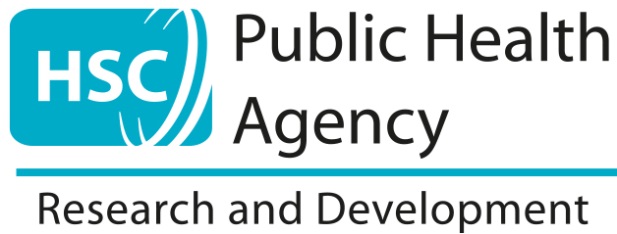 Closing date for applications:  Friday 15 October 2021 at 2pmThis application form should be saved as a .pdf file and submitted by e-mail to Eimear.Cowan@hscni.net. All the signatories who have e-signed the declaration page (section 15b) must be cc’d into the submission email.------Please copy and duplicate (pages 20 and 21) for each additional supervisor-----COMPLETE IN TYPESCRIPT (Arial 11pt)COMPLETED APPLICATIONS MUST BE SIGNED AND SUBMITTED BY FRIDAY 15 OCTOBER 2021 at 2pmCOMPLETE IN TYPESCRIPT (Arial 11pt)COMPLETED APPLICATIONS MUST BE SIGNED AND SUBMITTED BY FRIDAY 15 OCTOBER 2021 at 2pmCOMPLETE IN TYPESCRIPT (Arial 11pt)COMPLETED APPLICATIONS MUST BE SIGNED AND SUBMITTED BY FRIDAY 15 OCTOBER 2021 at 2pmCOMPLETE IN TYPESCRIPT (Arial 11pt)COMPLETED APPLICATIONS MUST BE SIGNED AND SUBMITTED BY FRIDAY 15 OCTOBER 2021 at 2pmCOMPLETE IN TYPESCRIPT (Arial 11pt)COMPLETED APPLICATIONS MUST BE SIGNED AND SUBMITTED BY FRIDAY 15 OCTOBER 2021 at 2pmCOMPLETE IN TYPESCRIPT (Arial 11pt)COMPLETED APPLICATIONS MUST BE SIGNED AND SUBMITTED BY FRIDAY 15 OCTOBER 2021 at 2pmCOMPLETE IN TYPESCRIPT (Arial 11pt)COMPLETED APPLICATIONS MUST BE SIGNED AND SUBMITTED BY FRIDAY 15 OCTOBER 2021 at 2pmCOMPLETE IN TYPESCRIPT (Arial 11pt)COMPLETED APPLICATIONS MUST BE SIGNED AND SUBMITTED BY FRIDAY 15 OCTOBER 2021 at 2pmCOMPLETE IN TYPESCRIPT (Arial 11pt)COMPLETED APPLICATIONS MUST BE SIGNED AND SUBMITTED BY FRIDAY 15 OCTOBER 2021 at 2pmCOMPLETE IN TYPESCRIPT (Arial 11pt)COMPLETED APPLICATIONS MUST BE SIGNED AND SUBMITTED BY FRIDAY 15 OCTOBER 2021 at 2pmCOMPLETE IN TYPESCRIPT (Arial 11pt)COMPLETED APPLICATIONS MUST BE SIGNED AND SUBMITTED BY FRIDAY 15 OCTOBER 2021 at 2pmCOMPLETE IN TYPESCRIPT (Arial 11pt)COMPLETED APPLICATIONS MUST BE SIGNED AND SUBMITTED BY FRIDAY 15 OCTOBER 2021 at 2pmCOMPLETE IN TYPESCRIPT (Arial 11pt)COMPLETED APPLICATIONS MUST BE SIGNED AND SUBMITTED BY FRIDAY 15 OCTOBER 2021 at 2pmCOMPLETE IN TYPESCRIPT (Arial 11pt)COMPLETED APPLICATIONS MUST BE SIGNED AND SUBMITTED BY FRIDAY 15 OCTOBER 2021 at 2pmCOMPLETE IN TYPESCRIPT (Arial 11pt)COMPLETED APPLICATIONS MUST BE SIGNED AND SUBMITTED BY FRIDAY 15 OCTOBER 2021 at 2pmCOMPLETE IN TYPESCRIPT (Arial 11pt)COMPLETED APPLICATIONS MUST BE SIGNED AND SUBMITTED BY FRIDAY 15 OCTOBER 2021 at 2pmCOMPLETE IN TYPESCRIPT (Arial 11pt)COMPLETED APPLICATIONS MUST BE SIGNED AND SUBMITTED BY FRIDAY 15 OCTOBER 2021 at 2pmCOMPLETE IN TYPESCRIPT (Arial 11pt)COMPLETED APPLICATIONS MUST BE SIGNED AND SUBMITTED BY FRIDAY 15 OCTOBER 2021 at 2pmCOMPLETE IN TYPESCRIPT (Arial 11pt)COMPLETED APPLICATIONS MUST BE SIGNED AND SUBMITTED BY FRIDAY 15 OCTOBER 2021 at 2pmCOMPLETE IN TYPESCRIPT (Arial 11pt)COMPLETED APPLICATIONS MUST BE SIGNED AND SUBMITTED BY FRIDAY 15 OCTOBER 2021 at 2pmCOMPLETE IN TYPESCRIPT (Arial 11pt)COMPLETED APPLICATIONS MUST BE SIGNED AND SUBMITTED BY FRIDAY 15 OCTOBER 2021 at 2pmCOMPLETE IN TYPESCRIPT (Arial 11pt)COMPLETED APPLICATIONS MUST BE SIGNED AND SUBMITTED BY FRIDAY 15 OCTOBER 2021 at 2pmCOMPLETE IN TYPESCRIPT (Arial 11pt)COMPLETED APPLICATIONS MUST BE SIGNED AND SUBMITTED BY FRIDAY 15 OCTOBER 2021 at 2pmCOMPLETE IN TYPESCRIPT (Arial 11pt)COMPLETED APPLICATIONS MUST BE SIGNED AND SUBMITTED BY FRIDAY 15 OCTOBER 2021 at 2pmCOMPLETE IN TYPESCRIPT (Arial 11pt)COMPLETED APPLICATIONS MUST BE SIGNED AND SUBMITTED BY FRIDAY 15 OCTOBER 2021 at 2pm1APPLICANT’S DETAILSAPPLICANT’S DETAILSAPPLICANT’S DETAILSAPPLICANT’S DETAILSAPPLICANT’S DETAILSAPPLICANT’S DETAILSAPPLICANT’S DETAILSAPPLICANT’S DETAILSAPPLICANT’S DETAILSAPPLICANT’S DETAILSAPPLICANT’S DETAILSAPPLICANT’S DETAILSAPPLICANT’S DETAILSAPPLICANT’S DETAILSAPPLICANT’S DETAILSAPPLICANT’S DETAILSAPPLICANT’S DETAILSAPPLICANT’S DETAILSAPPLICANT’S DETAILSAPPLICANT’S DETAILSAPPLICANT’S DETAILSAPPLICANT’S DETAILSAPPLICANT’S DETAILSAPPLICANT’S DETAILSAPPLICANT’S DETAILSAPPLICANT’S DETAILSAPPLICANT’S DETAILSName (inc.title)Name (inc.title)Name (inc.title)Name (inc.title)Name (inc.title)Name (inc.title)Name (inc.title)Professional BackgroundProfessional BackgroundProfessional BackgroundProfessional BackgroundProfessional BackgroundProfessional BackgroundProfessional BackgroundProfessional Registration(if applicable) Professional Registration(if applicable) Professional Registration(if applicable) Professional Registration(if applicable) Professional Registration(if applicable) Professional Registration(if applicable) Professional Registration(if applicable) Current Job TitleCurrent Job TitleCurrent Job TitleCurrent Job TitleCurrent Job TitleCurrent Job TitleCurrent Job TitleAre you a current or previous medical or dental ACF or CL?Are you a current or previous medical or dental ACF or CL?Are you a current or previous medical or dental ACF or CL?Are you a current or previous medical or dental ACF or CL?Are you a current or previous medical or dental ACF or CL?Are you a current or previous medical or dental ACF or CL?Are you a current or previous medical or dental ACF or CL?Are you a current or previous medical or dental ACF or CL?Are you a current or previous medical or dental ACF or CL?Are you a current or previous medical or dental ACF or CL?Are you a current or previous medical or dental ACF or CL?Are you a current or previous medical or dental ACF or CL?Are you a current or previous medical or dental ACF or CL?Are you a current or previous medical or dental ACF or CL?2FELLOWSHIP SUMMARYFELLOWSHIP SUMMARYFELLOWSHIP SUMMARYFELLOWSHIP SUMMARYFELLOWSHIP SUMMARYFELLOWSHIP SUMMARYFELLOWSHIP SUMMARYFELLOWSHIP SUMMARYFELLOWSHIP SUMMARYFELLOWSHIP SUMMARYFELLOWSHIP SUMMARYFELLOWSHIP SUMMARYFELLOWSHIP SUMMARYFELLOWSHIP SUMMARYFELLOWSHIP SUMMARYFELLOWSHIP SUMMARYFELLOWSHIP SUMMARYFELLOWSHIP SUMMARYFELLOWSHIP SUMMARYFELLOWSHIP SUMMARYFELLOWSHIP SUMMARYFELLOWSHIP SUMMARYFELLOWSHIP SUMMARYFELLOWSHIP SUMMARYFELLOWSHIP SUMMARYFELLOWSHIP SUMMARYFELLOWSHIP SUMMARYFull scientific title of research projectFull scientific title of research projectProposed DurationProposed DurationProposed DurationFull-TimeFull-TimeFull-TimeFull-TimeFull-Time3636monthsmonthsmonthsmonthsmonthsmonthsmonthsmonthsmonthsmonthsPart-TimePart-TimePart-TimePart-TimePart-TimeIndicate:Indicate:Indicate:Indicate:monthsmonthsmonthsdays/weekdays/weekdays/weekdays/weekProposed Start Date Proposed Start Date Proposed Start Date Proposed Start Date Proposed End DateProposed End DateProposed End DateProposed End DateProposed End DateProposed End DateProposed End DateProposed End DateProposed End DateDegree Degree Degree Degree Degree Degree Degree Degree Doctor of Philosophy (PhD)Doctor of Philosophy (PhD)Doctor of Philosophy (PhD)Doctor of Philosophy (PhD)Doctor of Philosophy (PhD)Doctor of Philosophy (PhD)Doctor of Philosophy (PhD)Doctor of Philosophy (PhD)Doctor of Philosophy (PhD)Doctor of Philosophy (PhD)Doctor of Philosophy (PhD)Degree Awarding BodyDegree Awarding BodyDegree Awarding BodyDegree Awarding BodyDegree Awarding BodyDegree Awarding BodyQueen’s University BelfastQueen’s University BelfastQueen’s University BelfastQueen’s University BelfastQueen’s University BelfastQueen’s University BelfastQueen’s University BelfastQueen’s University BelfastQueen’s University BelfastQueen’s University BelfastQueen’s University BelfastQueen’s University BelfastQueen’s University BelfastQueen’s University BelfastQueen’s University BelfastDegree Awarding BodyDegree Awarding BodyDegree Awarding BodyDegree Awarding BodyDegree Awarding BodyDegree Awarding BodyUlster UniversityUlster UniversityUlster UniversityUlster UniversityUlster UniversityUlster UniversityUlster UniversityUlster UniversityUlster UniversityUlster UniversityUlster UniversityUlster UniversityUlster UniversityUlster UniversityUlster UniversityName of Lead SupervisorName of Lead SupervisorName of Lead SupervisorName of Lead SupervisorName of Lead SupervisorName of Lead SupervisorName of Lead SupervisorName of Lead SupervisorTotal Cost of Award Total Cost of Award Total Cost of Award Total Cost of Award Total Cost of Award Total Cost of Award Total Cost of Award Total Cost of Award Total Cost of Award Total Cost of Award  £  £  £  £  £  £  £  £ (must not exceed £250,000)(must not exceed £250,000)(must not exceed £250,000)(must not exceed £250,000)(must not exceed £250,000)(must not exceed £250,000)(must not exceed £250,000)(must not exceed £250,000)(must not exceed £250,000)Please indicate if you have applied to this scheme before:Please indicate if you have applied to this scheme before:Please indicate if you have applied to this scheme before:Please indicate if you have applied to this scheme before:Please indicate if you have applied to this scheme before:Please indicate if you have applied to this scheme before:Please indicate if you have applied to this scheme before:Please indicate if you have applied to this scheme before:Please indicate if you have applied to this scheme before:Please indicate if you have applied to this scheme before:Year(s):Year(s):Year(s):Year(s):Year(s):If you answered “Yes” to the question above please detail below what changes you have made since your previous application(s). Please include changes to any aspect of the application, and make reference to previous feedback if applicable. If you answered “Yes” to the question above please detail below what changes you have made since your previous application(s). Please include changes to any aspect of the application, and make reference to previous feedback if applicable. If you answered “Yes” to the question above please detail below what changes you have made since your previous application(s). Please include changes to any aspect of the application, and make reference to previous feedback if applicable. If you answered “Yes” to the question above please detail below what changes you have made since your previous application(s). Please include changes to any aspect of the application, and make reference to previous feedback if applicable. If you answered “Yes” to the question above please detail below what changes you have made since your previous application(s). Please include changes to any aspect of the application, and make reference to previous feedback if applicable. If you answered “Yes” to the question above please detail below what changes you have made since your previous application(s). Please include changes to any aspect of the application, and make reference to previous feedback if applicable. If you answered “Yes” to the question above please detail below what changes you have made since your previous application(s). Please include changes to any aspect of the application, and make reference to previous feedback if applicable. If you answered “Yes” to the question above please detail below what changes you have made since your previous application(s). Please include changes to any aspect of the application, and make reference to previous feedback if applicable. If you answered “Yes” to the question above please detail below what changes you have made since your previous application(s). Please include changes to any aspect of the application, and make reference to previous feedback if applicable. If you answered “Yes” to the question above please detail below what changes you have made since your previous application(s). Please include changes to any aspect of the application, and make reference to previous feedback if applicable. If you answered “Yes” to the question above please detail below what changes you have made since your previous application(s). Please include changes to any aspect of the application, and make reference to previous feedback if applicable. If you answered “Yes” to the question above please detail below what changes you have made since your previous application(s). Please include changes to any aspect of the application, and make reference to previous feedback if applicable. If you answered “Yes” to the question above please detail below what changes you have made since your previous application(s). Please include changes to any aspect of the application, and make reference to previous feedback if applicable. If you answered “Yes” to the question above please detail below what changes you have made since your previous application(s). Please include changes to any aspect of the application, and make reference to previous feedback if applicable. If you answered “Yes” to the question above please detail below what changes you have made since your previous application(s). Please include changes to any aspect of the application, and make reference to previous feedback if applicable. If you answered “Yes” to the question above please detail below what changes you have made since your previous application(s). Please include changes to any aspect of the application, and make reference to previous feedback if applicable. If you answered “Yes” to the question above please detail below what changes you have made since your previous application(s). Please include changes to any aspect of the application, and make reference to previous feedback if applicable. If you answered “Yes” to the question above please detail below what changes you have made since your previous application(s). Please include changes to any aspect of the application, and make reference to previous feedback if applicable. If you answered “Yes” to the question above please detail below what changes you have made since your previous application(s). Please include changes to any aspect of the application, and make reference to previous feedback if applicable. If you answered “Yes” to the question above please detail below what changes you have made since your previous application(s). Please include changes to any aspect of the application, and make reference to previous feedback if applicable. If you answered “Yes” to the question above please detail below what changes you have made since your previous application(s). Please include changes to any aspect of the application, and make reference to previous feedback if applicable. If you answered “Yes” to the question above please detail below what changes you have made since your previous application(s). Please include changes to any aspect of the application, and make reference to previous feedback if applicable. If you answered “Yes” to the question above please detail below what changes you have made since your previous application(s). Please include changes to any aspect of the application, and make reference to previous feedback if applicable. If you answered “Yes” to the question above please detail below what changes you have made since your previous application(s). Please include changes to any aspect of the application, and make reference to previous feedback if applicable. If you answered “Yes” to the question above please detail below what changes you have made since your previous application(s). Please include changes to any aspect of the application, and make reference to previous feedback if applicable. If you answered “Yes” to the question above please detail below what changes you have made since your previous application(s). Please include changes to any aspect of the application, and make reference to previous feedback if applicable. If you answered “Yes” to the question above please detail below what changes you have made since your previous application(s). Please include changes to any aspect of the application, and make reference to previous feedback if applicable. If you answered “Yes” to the question above please detail below what changes you have made since your previous application(s). Please include changes to any aspect of the application, and make reference to previous feedback if applicable. 33EMPLOYMENT DETAILSEMPLOYMENT DETAILSEMPLOYMENT DETAILSEMPLOYMENT DETAILSEMPLOYMENT DETAILSEMPLOYMENT DETAILSEMPLOYMENT DETAILSEMPLOYMENT DETAILSEMPLOYMENT DETAILSEMPLOYMENT DETAILSEMPLOYMENT DETAILSEMPLOYMENT DETAILSEMPLOYMENT DETAILSEMPLOYMENT DETAILSEMPLOYMENT DETAILSEMPLOYMENT DETAILSEMPLOYMENT DETAILSEMPLOYMENT DETAILSEMPLOYMENT DETAILSEMPLOYMENT DETAILSEMPLOYMENT DETAILSEMPLOYMENT DETAILSEMPLOYMENT DETAILSEMPLOYMENT DETAILSEMPLOYMENT DETAILSEMPLOYMENT DETAILSApplicants should be able to demonstrate evidence of an employment contract with a HSC body, in community, voluntary, or not-for-profit organisations or an independent contractor (e.g. GP) in Northern Ireland involved in health or social care provision, or a contract with a recognised HSC training agency (e.g. NIMDTA). Applicants should be able to demonstrate evidence of an employment contract with a HSC body, in community, voluntary, or not-for-profit organisations or an independent contractor (e.g. GP) in Northern Ireland involved in health or social care provision, or a contract with a recognised HSC training agency (e.g. NIMDTA). Applicants should be able to demonstrate evidence of an employment contract with a HSC body, in community, voluntary, or not-for-profit organisations or an independent contractor (e.g. GP) in Northern Ireland involved in health or social care provision, or a contract with a recognised HSC training agency (e.g. NIMDTA). Applicants should be able to demonstrate evidence of an employment contract with a HSC body, in community, voluntary, or not-for-profit organisations or an independent contractor (e.g. GP) in Northern Ireland involved in health or social care provision, or a contract with a recognised HSC training agency (e.g. NIMDTA). Applicants should be able to demonstrate evidence of an employment contract with a HSC body, in community, voluntary, or not-for-profit organisations or an independent contractor (e.g. GP) in Northern Ireland involved in health or social care provision, or a contract with a recognised HSC training agency (e.g. NIMDTA). Applicants should be able to demonstrate evidence of an employment contract with a HSC body, in community, voluntary, or not-for-profit organisations or an independent contractor (e.g. GP) in Northern Ireland involved in health or social care provision, or a contract with a recognised HSC training agency (e.g. NIMDTA). Applicants should be able to demonstrate evidence of an employment contract with a HSC body, in community, voluntary, or not-for-profit organisations or an independent contractor (e.g. GP) in Northern Ireland involved in health or social care provision, or a contract with a recognised HSC training agency (e.g. NIMDTA). Applicants should be able to demonstrate evidence of an employment contract with a HSC body, in community, voluntary, or not-for-profit organisations or an independent contractor (e.g. GP) in Northern Ireland involved in health or social care provision, or a contract with a recognised HSC training agency (e.g. NIMDTA). Applicants should be able to demonstrate evidence of an employment contract with a HSC body, in community, voluntary, or not-for-profit organisations or an independent contractor (e.g. GP) in Northern Ireland involved in health or social care provision, or a contract with a recognised HSC training agency (e.g. NIMDTA). Applicants should be able to demonstrate evidence of an employment contract with a HSC body, in community, voluntary, or not-for-profit organisations or an independent contractor (e.g. GP) in Northern Ireland involved in health or social care provision, or a contract with a recognised HSC training agency (e.g. NIMDTA). Applicants should be able to demonstrate evidence of an employment contract with a HSC body, in community, voluntary, or not-for-profit organisations or an independent contractor (e.g. GP) in Northern Ireland involved in health or social care provision, or a contract with a recognised HSC training agency (e.g. NIMDTA). Applicants should be able to demonstrate evidence of an employment contract with a HSC body, in community, voluntary, or not-for-profit organisations or an independent contractor (e.g. GP) in Northern Ireland involved in health or social care provision, or a contract with a recognised HSC training agency (e.g. NIMDTA). Applicants should be able to demonstrate evidence of an employment contract with a HSC body, in community, voluntary, or not-for-profit organisations or an independent contractor (e.g. GP) in Northern Ireland involved in health or social care provision, or a contract with a recognised HSC training agency (e.g. NIMDTA). Applicants should be able to demonstrate evidence of an employment contract with a HSC body, in community, voluntary, or not-for-profit organisations or an independent contractor (e.g. GP) in Northern Ireland involved in health or social care provision, or a contract with a recognised HSC training agency (e.g. NIMDTA). Applicants should be able to demonstrate evidence of an employment contract with a HSC body, in community, voluntary, or not-for-profit organisations or an independent contractor (e.g. GP) in Northern Ireland involved in health or social care provision, or a contract with a recognised HSC training agency (e.g. NIMDTA). Applicants should be able to demonstrate evidence of an employment contract with a HSC body, in community, voluntary, or not-for-profit organisations or an independent contractor (e.g. GP) in Northern Ireland involved in health or social care provision, or a contract with a recognised HSC training agency (e.g. NIMDTA). Applicants should be able to demonstrate evidence of an employment contract with a HSC body, in community, voluntary, or not-for-profit organisations or an independent contractor (e.g. GP) in Northern Ireland involved in health or social care provision, or a contract with a recognised HSC training agency (e.g. NIMDTA). Applicants should be able to demonstrate evidence of an employment contract with a HSC body, in community, voluntary, or not-for-profit organisations or an independent contractor (e.g. GP) in Northern Ireland involved in health or social care provision, or a contract with a recognised HSC training agency (e.g. NIMDTA). Applicants should be able to demonstrate evidence of an employment contract with a HSC body, in community, voluntary, or not-for-profit organisations or an independent contractor (e.g. GP) in Northern Ireland involved in health or social care provision, or a contract with a recognised HSC training agency (e.g. NIMDTA). Applicants should be able to demonstrate evidence of an employment contract with a HSC body, in community, voluntary, or not-for-profit organisations or an independent contractor (e.g. GP) in Northern Ireland involved in health or social care provision, or a contract with a recognised HSC training agency (e.g. NIMDTA). Applicants should be able to demonstrate evidence of an employment contract with a HSC body, in community, voluntary, or not-for-profit organisations or an independent contractor (e.g. GP) in Northern Ireland involved in health or social care provision, or a contract with a recognised HSC training agency (e.g. NIMDTA). Applicants should be able to demonstrate evidence of an employment contract with a HSC body, in community, voluntary, or not-for-profit organisations or an independent contractor (e.g. GP) in Northern Ireland involved in health or social care provision, or a contract with a recognised HSC training agency (e.g. NIMDTA). Applicants should be able to demonstrate evidence of an employment contract with a HSC body, in community, voluntary, or not-for-profit organisations or an independent contractor (e.g. GP) in Northern Ireland involved in health or social care provision, or a contract with a recognised HSC training agency (e.g. NIMDTA). Applicants should be able to demonstrate evidence of an employment contract with a HSC body, in community, voluntary, or not-for-profit organisations or an independent contractor (e.g. GP) in Northern Ireland involved in health or social care provision, or a contract with a recognised HSC training agency (e.g. NIMDTA). Applicants should be able to demonstrate evidence of an employment contract with a HSC body, in community, voluntary, or not-for-profit organisations or an independent contractor (e.g. GP) in Northern Ireland involved in health or social care provision, or a contract with a recognised HSC training agency (e.g. NIMDTA). Applicants should be able to demonstrate evidence of an employment contract with a HSC body, in community, voluntary, or not-for-profit organisations or an independent contractor (e.g. GP) in Northern Ireland involved in health or social care provision, or a contract with a recognised HSC training agency (e.g. NIMDTA). Employing OrganisationEmploying OrganisationEmploying OrganisationEmploying OrganisationDepartmentDepartmentDepartmentDepartmentAddressAddressAddressAddressPostcodePostcodePostcodePostcodeE-mail (Work)E-mail (Work)E-mail (Work)E-mail (Work)If you expect your employment details for the duration of your Fellowship to be different from your current employer, please provide details below.If you expect your employment details for the duration of your Fellowship to be different from your current employer, please provide details below.If you expect your employment details for the duration of your Fellowship to be different from your current employer, please provide details below.If you expect your employment details for the duration of your Fellowship to be different from your current employer, please provide details below.If you expect your employment details for the duration of your Fellowship to be different from your current employer, please provide details below.If you expect your employment details for the duration of your Fellowship to be different from your current employer, please provide details below.If you expect your employment details for the duration of your Fellowship to be different from your current employer, please provide details below.If you expect your employment details for the duration of your Fellowship to be different from your current employer, please provide details below.If you expect your employment details for the duration of your Fellowship to be different from your current employer, please provide details below.If you expect your employment details for the duration of your Fellowship to be different from your current employer, please provide details below.If you expect your employment details for the duration of your Fellowship to be different from your current employer, please provide details below.If you expect your employment details for the duration of your Fellowship to be different from your current employer, please provide details below.If you expect your employment details for the duration of your Fellowship to be different from your current employer, please provide details below.If you expect your employment details for the duration of your Fellowship to be different from your current employer, please provide details below.If you expect your employment details for the duration of your Fellowship to be different from your current employer, please provide details below.If you expect your employment details for the duration of your Fellowship to be different from your current employer, please provide details below.If you expect your employment details for the duration of your Fellowship to be different from your current employer, please provide details below.If you expect your employment details for the duration of your Fellowship to be different from your current employer, please provide details below.If you expect your employment details for the duration of your Fellowship to be different from your current employer, please provide details below.If you expect your employment details for the duration of your Fellowship to be different from your current employer, please provide details below.If you expect your employment details for the duration of your Fellowship to be different from your current employer, please provide details below.If you expect your employment details for the duration of your Fellowship to be different from your current employer, please provide details below.If you expect your employment details for the duration of your Fellowship to be different from your current employer, please provide details below.If you expect your employment details for the duration of your Fellowship to be different from your current employer, please provide details below.If you expect your employment details for the duration of your Fellowship to be different from your current employer, please provide details below.If you expect your employment details for the duration of your Fellowship to be different from your current employer, please provide details below.Employing Organisation (If different from current employer)Employing Organisation (If different from current employer)Employing Organisation (If different from current employer)Employing Organisation (If different from current employer)DepartmentDepartmentDepartmentDepartmentAddressAddressAddressAddressPostcodePostcodePostcodePostcodeE-mail (Work)E-mail (Work)E-mail (Work)E-mail (Work)Applicants must inform HSC R&D Division of any change of employment details.Applicants must inform HSC R&D Division of any change of employment details.Applicants must inform HSC R&D Division of any change of employment details.Applicants must inform HSC R&D Division of any change of employment details.Applicants must inform HSC R&D Division of any change of employment details.Applicants must inform HSC R&D Division of any change of employment details.Applicants must inform HSC R&D Division of any change of employment details.Applicants must inform HSC R&D Division of any change of employment details.Applicants must inform HSC R&D Division of any change of employment details.Applicants must inform HSC R&D Division of any change of employment details.Applicants must inform HSC R&D Division of any change of employment details.Applicants must inform HSC R&D Division of any change of employment details.Applicants must inform HSC R&D Division of any change of employment details.Applicants must inform HSC R&D Division of any change of employment details.Applicants must inform HSC R&D Division of any change of employment details.Applicants must inform HSC R&D Division of any change of employment details.Applicants must inform HSC R&D Division of any change of employment details.Applicants must inform HSC R&D Division of any change of employment details.Applicants must inform HSC R&D Division of any change of employment details.Applicants must inform HSC R&D Division of any change of employment details.Applicants must inform HSC R&D Division of any change of employment details.Applicants must inform HSC R&D Division of any change of employment details.Applicants must inform HSC R&D Division of any change of employment details.Applicants must inform HSC R&D Division of any change of employment details.Applicants must inform HSC R&D Division of any change of employment details.Applicants must inform HSC R&D Division of any change of employment details.Applicants must inform HSC R&D Division of any change of employment details.Applicants must inform HSC R&D Division of any change of employment details.DETAILS FOR APPLICANT CORRESPONDENCEDETAILS FOR APPLICANT CORRESPONDENCEDETAILS FOR APPLICANT CORRESPONDENCEDETAILS FOR APPLICANT CORRESPONDENCEDETAILS FOR APPLICANT CORRESPONDENCEDETAILS FOR APPLICANT CORRESPONDENCEDETAILS FOR APPLICANT CORRESPONDENCEDETAILS FOR APPLICANT CORRESPONDENCEDETAILS FOR APPLICANT CORRESPONDENCEDETAILS FOR APPLICANT CORRESPONDENCEDETAILS FOR APPLICANT CORRESPONDENCEDETAILS FOR APPLICANT CORRESPONDENCEDETAILS FOR APPLICANT CORRESPONDENCEDETAILS FOR APPLICANT CORRESPONDENCEDETAILS FOR APPLICANT CORRESPONDENCEDETAILS FOR APPLICANT CORRESPONDENCEDETAILS FOR APPLICANT CORRESPONDENCEDETAILS FOR APPLICANT CORRESPONDENCEDETAILS FOR APPLICANT CORRESPONDENCEDETAILS FOR APPLICANT CORRESPONDENCEDETAILS FOR APPLICANT CORRESPONDENCEDETAILS FOR APPLICANT CORRESPONDENCEDETAILS FOR APPLICANT CORRESPONDENCEDETAILS FOR APPLICANT CORRESPONDENCEDETAILS FOR APPLICANT CORRESPONDENCEDETAILS FOR APPLICANT CORRESPONDENCEAddress Address Address Address Address Address Address Address PostcodePostcodePostcodePostcodeTelephone/Mobile no.Telephone/Mobile no.Telephone/Mobile no.Telephone/Mobile no.E-mailE-mailE-mailE-mailApplicants must inform HSC R&D Division of any change to correspondence detailsApplicants must inform HSC R&D Division of any change to correspondence detailsApplicants must inform HSC R&D Division of any change to correspondence detailsApplicants must inform HSC R&D Division of any change to correspondence detailsApplicants must inform HSC R&D Division of any change to correspondence detailsApplicants must inform HSC R&D Division of any change to correspondence detailsApplicants must inform HSC R&D Division of any change to correspondence detailsApplicants must inform HSC R&D Division of any change to correspondence detailsApplicants must inform HSC R&D Division of any change to correspondence detailsApplicants must inform HSC R&D Division of any change to correspondence detailsApplicants must inform HSC R&D Division of any change to correspondence detailsApplicants must inform HSC R&D Division of any change to correspondence detailsApplicants must inform HSC R&D Division of any change to correspondence detailsApplicants must inform HSC R&D Division of any change to correspondence detailsApplicants must inform HSC R&D Division of any change to correspondence detailsApplicants must inform HSC R&D Division of any change to correspondence detailsApplicants must inform HSC R&D Division of any change to correspondence detailsApplicants must inform HSC R&D Division of any change to correspondence detailsApplicants must inform HSC R&D Division of any change to correspondence detailsApplicants must inform HSC R&D Division of any change to correspondence detailsApplicants must inform HSC R&D Division of any change to correspondence detailsApplicants must inform HSC R&D Division of any change to correspondence detailsApplicants must inform HSC R&D Division of any change to correspondence detailsApplicants must inform HSC R&D Division of any change to correspondence detailsApplicants must inform HSC R&D Division of any change to correspondence detailsApplicants must inform HSC R&D Division of any change to correspondence details44RESEARCH PROPOSAL SUMMARYRESEARCH PROPOSAL SUMMARYRESEARCH PROPOSAL SUMMARYFull scientific title of research project Full scientific title of research project Full scientific title of research project Scientific AbstractScientific AbstractScientific AbstractScientific AbstractResearch Methods (list the research methods you will be using to undertake the study)Research Methods (list the research methods you will be using to undertake the study)Research Methods (list the research methods you will be using to undertake the study)Research Methods (list the research methods you will be using to undertake the study)Key Words  (provide five key terms relevant to your proposal)Key Words  (provide five key terms relevant to your proposal)Key Words  (provide five key terms relevant to your proposal)Key Words  (provide five key terms relevant to your proposal)RESEARCH PROPOSAL SUMMARY (cont.)RESEARCH PROPOSAL SUMMARY (cont.)RESEARCH PROPOSAL SUMMARY (cont.)RESEARCH PROPOSAL SUMMARY (cont.)RESEARCH PROPOSAL SUMMARY (cont.)Public / lay title of research projectPublic / lay title of research projectLay Abstract (Summary of your proposal written in plain English and suitable for the patients, service users and the public)Lay Abstract (Summary of your proposal written in plain English and suitable for the patients, service users and the public)Use Arial font size 11pt & single line spacing, adhere to any word limits, do not extend existing text entry boxesUse Arial font size 11pt & single line spacing, adhere to any word limits, do not extend existing text entry boxesUse Arial font size 11pt & single line spacing, adhere to any word limits, do not extend existing text entry boxesUse Arial font size 11pt & single line spacing, adhere to any word limits, do not extend existing text entry boxesUse Arial font size 11pt & single line spacing, adhere to any word limits, do not extend existing text entry boxes5aRESEARCH PROPOSAL (5000 word limit not including references)Please note that this is the only section in the application form where you are permitted to extend the size of the textbox. The textbox will automatically extend as you type. There is a 5000 word limit; this does not include references which should be included at the end of your research proposal. Applications exceeding the word limit will be deemed invalid. RESEARCH PROPOSAL (5000 word limit not including references)Please note that this is the only section in the application form where you are permitted to extend the size of the textbox. The textbox will automatically extend as you type. There is a 5000 word limit; this does not include references which should be included at the end of your research proposal. Applications exceeding the word limit will be deemed invalid. Please indicate research proposal word count (not including references): Please indicate research proposal word count (not including references): 5bANALYSIS PLAN Please provide detail on the analytical plan for the research, e.g. statistical tests to be used, justification of sample size, recruitment processes, analytical techniques used, etc. Please note this information is required for both quantitative and qualitative analysis.  5cPROJECT MANAGEMENT PLAN (with project milestones)PROJECT MANAGEMENT PLAN (with project milestones)PROJECT MANAGEMENT PLAN (with project milestones)PROJECT MANAGEMENT PLAN (with project milestones)PROJECT MANAGEMENT PLAN (with project milestones)      Please complete this table in Arial font size 9pt – examples are shown in the first 4 lines      Please complete this table in Arial font size 9pt – examples are shown in the first 4 lines      Please complete this table in Arial font size 9pt – examples are shown in the first 4 lines      Please complete this table in Arial font size 9pt – examples are shown in the first 4 lines      Please complete this table in Arial font size 9pt – examples are shown in the first 4 lines      Please complete this table in Arial font size 9pt – examples are shown in the first 4 linesActionTimescaleResponsibilityIndicator / Outcome / EvidenceAll regulatory approvals required are in place6 monthsFellow and Research SponsorGovernance and ethical approvals with oversight of sponsor.Ensure personal & public involvement (PPI) in research & disseminationThroughoutFellow, Supervisors & named PPI representative(s)Progress reports, research documents, publications & presentations which have involved service users and/or the public.Disseminate the findings of the projectAs opportunities ariseFellow & SupervisorsProject outputs including dissemination to relevant stakeholders e.g. publications, conference presentations, PPI events etc.Recruit first patient to study12 monthsFellowActivity reportsUse Arial font size 9pt & single line spacingUse Arial font size 9pt & single line spacingUse Arial font size 9pt & single line spacingUse Arial font size 9pt & single line spacingUse Arial font size 9pt & single line spacingUse Arial font size 9pt & single line spacing5d5dDissemination, Outputs and Anticipated Clinical ImpactDissemination, Outputs and Anticipated Clinical ImpactDissemination, Outputs and Anticipated Clinical ImpactDissemination, Outputs and Anticipated Clinical ImpactDissemination, Outputs and Anticipated Clinical ImpactDissemination, Outputs and Anticipated Clinical ImpactDissemination, Outputs and Anticipated Clinical ImpactDissemination, Outputs and Anticipated Clinical ImpactDissemination, Outputs and Anticipated Clinical ImpactDissemination, Outputs and Anticipated Clinical ImpactDissemination, Outputs and Anticipated Clinical ImpactDissemination, Outputs and Anticipated Clinical ImpactDissemination, Outputs and Anticipated Clinical ImpactDissemination, Outputs and Anticipated Clinical ImpactDissemination, Outputs and Anticipated Clinical ImpactDissemination, Outputs and Anticipated Clinical ImpactDissemination, Outputs and Anticipated Clinical ImpactDissemination, Outputs and Anticipated Clinical ImpactDescribe what you intend to produce from your research, how your outputs will enter our health and care system or society as a whole and how you will inform and engage patients, HSC/NHS and the wider population about your work.Describe what you intend to produce from your research, how your outputs will enter our health and care system or society as a whole and how you will inform and engage patients, HSC/NHS and the wider population about your work.Describe what you intend to produce from your research, how your outputs will enter our health and care system or society as a whole and how you will inform and engage patients, HSC/NHS and the wider population about your work.Describe what you intend to produce from your research, how your outputs will enter our health and care system or society as a whole and how you will inform and engage patients, HSC/NHS and the wider population about your work.Describe what you intend to produce from your research, how your outputs will enter our health and care system or society as a whole and how you will inform and engage patients, HSC/NHS and the wider population about your work.Describe what you intend to produce from your research, how your outputs will enter our health and care system or society as a whole and how you will inform and engage patients, HSC/NHS and the wider population about your work.Describe what you intend to produce from your research, how your outputs will enter our health and care system or society as a whole and how you will inform and engage patients, HSC/NHS and the wider population about your work.Describe what you intend to produce from your research, how your outputs will enter our health and care system or society as a whole and how you will inform and engage patients, HSC/NHS and the wider population about your work.Describe what you intend to produce from your research, how your outputs will enter our health and care system or society as a whole and how you will inform and engage patients, HSC/NHS and the wider population about your work.Describe what you intend to produce from your research, how your outputs will enter our health and care system or society as a whole and how you will inform and engage patients, HSC/NHS and the wider population about your work.Describe what you intend to produce from your research, how your outputs will enter our health and care system or society as a whole and how you will inform and engage patients, HSC/NHS and the wider population about your work.Describe what you intend to produce from your research, how your outputs will enter our health and care system or society as a whole and how you will inform and engage patients, HSC/NHS and the wider population about your work.Describe what you intend to produce from your research, how your outputs will enter our health and care system or society as a whole and how you will inform and engage patients, HSC/NHS and the wider population about your work.Describe what you intend to produce from your research, how your outputs will enter our health and care system or society as a whole and how you will inform and engage patients, HSC/NHS and the wider population about your work.Describe what you intend to produce from your research, how your outputs will enter our health and care system or society as a whole and how you will inform and engage patients, HSC/NHS and the wider population about your work.Describe what you intend to produce from your research, how your outputs will enter our health and care system or society as a whole and how you will inform and engage patients, HSC/NHS and the wider population about your work.Describe what you intend to produce from your research, how your outputs will enter our health and care system or society as a whole and how you will inform and engage patients, HSC/NHS and the wider population about your work.Describe what you intend to produce from your research, how your outputs will enter our health and care system or society as a whole and how you will inform and engage patients, HSC/NHS and the wider population about your work.Describe what you intend to produce from your research, how your outputs will enter our health and care system or society as a whole and how you will inform and engage patients, HSC/NHS and the wider population about your work.Describe what you intend to produce from your research, how your outputs will enter our health and care system or society as a whole and how you will inform and engage patients, HSC/NHS and the wider population about your work.What do you think the impact of your research will be and for whom? Describe the anticipated impact of the expected outputs on the health and care of patients, the public, and on health and care services within 5 years from the end of the study. Consider; patient benefit; changes in HSC/NHS service (including efficiency savings); commercial return (which could contribute to economic growth).What do you think the impact of your research will be and for whom? Describe the anticipated impact of the expected outputs on the health and care of patients, the public, and on health and care services within 5 years from the end of the study. Consider; patient benefit; changes in HSC/NHS service (including efficiency savings); commercial return (which could contribute to economic growth).What do you think the impact of your research will be and for whom? Describe the anticipated impact of the expected outputs on the health and care of patients, the public, and on health and care services within 5 years from the end of the study. Consider; patient benefit; changes in HSC/NHS service (including efficiency savings); commercial return (which could contribute to economic growth).What do you think the impact of your research will be and for whom? Describe the anticipated impact of the expected outputs on the health and care of patients, the public, and on health and care services within 5 years from the end of the study. Consider; patient benefit; changes in HSC/NHS service (including efficiency savings); commercial return (which could contribute to economic growth).What do you think the impact of your research will be and for whom? Describe the anticipated impact of the expected outputs on the health and care of patients, the public, and on health and care services within 5 years from the end of the study. Consider; patient benefit; changes in HSC/NHS service (including efficiency savings); commercial return (which could contribute to economic growth).What do you think the impact of your research will be and for whom? Describe the anticipated impact of the expected outputs on the health and care of patients, the public, and on health and care services within 5 years from the end of the study. Consider; patient benefit; changes in HSC/NHS service (including efficiency savings); commercial return (which could contribute to economic growth).What do you think the impact of your research will be and for whom? Describe the anticipated impact of the expected outputs on the health and care of patients, the public, and on health and care services within 5 years from the end of the study. Consider; patient benefit; changes in HSC/NHS service (including efficiency savings); commercial return (which could contribute to economic growth).What do you think the impact of your research will be and for whom? Describe the anticipated impact of the expected outputs on the health and care of patients, the public, and on health and care services within 5 years from the end of the study. Consider; patient benefit; changes in HSC/NHS service (including efficiency savings); commercial return (which could contribute to economic growth).What do you think the impact of your research will be and for whom? Describe the anticipated impact of the expected outputs on the health and care of patients, the public, and on health and care services within 5 years from the end of the study. Consider; patient benefit; changes in HSC/NHS service (including efficiency savings); commercial return (which could contribute to economic growth).What do you think the impact of your research will be and for whom? Describe the anticipated impact of the expected outputs on the health and care of patients, the public, and on health and care services within 5 years from the end of the study. Consider; patient benefit; changes in HSC/NHS service (including efficiency savings); commercial return (which could contribute to economic growth).What do you think the impact of your research will be and for whom? Describe the anticipated impact of the expected outputs on the health and care of patients, the public, and on health and care services within 5 years from the end of the study. Consider; patient benefit; changes in HSC/NHS service (including efficiency savings); commercial return (which could contribute to economic growth).What do you think the impact of your research will be and for whom? Describe the anticipated impact of the expected outputs on the health and care of patients, the public, and on health and care services within 5 years from the end of the study. Consider; patient benefit; changes in HSC/NHS service (including efficiency savings); commercial return (which could contribute to economic growth).What do you think the impact of your research will be and for whom? Describe the anticipated impact of the expected outputs on the health and care of patients, the public, and on health and care services within 5 years from the end of the study. Consider; patient benefit; changes in HSC/NHS service (including efficiency savings); commercial return (which could contribute to economic growth).What do you think the impact of your research will be and for whom? Describe the anticipated impact of the expected outputs on the health and care of patients, the public, and on health and care services within 5 years from the end of the study. Consider; patient benefit; changes in HSC/NHS service (including efficiency savings); commercial return (which could contribute to economic growth).What do you think the impact of your research will be and for whom? Describe the anticipated impact of the expected outputs on the health and care of patients, the public, and on health and care services within 5 years from the end of the study. Consider; patient benefit; changes in HSC/NHS service (including efficiency savings); commercial return (which could contribute to economic growth).What do you think the impact of your research will be and for whom? Describe the anticipated impact of the expected outputs on the health and care of patients, the public, and on health and care services within 5 years from the end of the study. Consider; patient benefit; changes in HSC/NHS service (including efficiency savings); commercial return (which could contribute to economic growth).What do you think the impact of your research will be and for whom? Describe the anticipated impact of the expected outputs on the health and care of patients, the public, and on health and care services within 5 years from the end of the study. Consider; patient benefit; changes in HSC/NHS service (including efficiency savings); commercial return (which could contribute to economic growth).What do you think the impact of your research will be and for whom? Describe the anticipated impact of the expected outputs on the health and care of patients, the public, and on health and care services within 5 years from the end of the study. Consider; patient benefit; changes in HSC/NHS service (including efficiency savings); commercial return (which could contribute to economic growth).What do you think the impact of your research will be and for whom? Describe the anticipated impact of the expected outputs on the health and care of patients, the public, and on health and care services within 5 years from the end of the study. Consider; patient benefit; changes in HSC/NHS service (including efficiency savings); commercial return (which could contribute to economic growth).What do you think the impact of your research will be and for whom? Describe the anticipated impact of the expected outputs on the health and care of patients, the public, and on health and care services within 5 years from the end of the study. Consider; patient benefit; changes in HSC/NHS service (including efficiency savings); commercial return (which could contribute to economic growth).Use Arial font size 11pt & single line spacing, adhere to any word limits, do not extend existing text entry boxesUse Arial font size 11pt & single line spacing, adhere to any word limits, do not extend existing text entry boxesUse Arial font size 11pt & single line spacing, adhere to any word limits, do not extend existing text entry boxesUse Arial font size 11pt & single line spacing, adhere to any word limits, do not extend existing text entry boxesUse Arial font size 11pt & single line spacing, adhere to any word limits, do not extend existing text entry boxesUse Arial font size 11pt & single line spacing, adhere to any word limits, do not extend existing text entry boxesUse Arial font size 11pt & single line spacing, adhere to any word limits, do not extend existing text entry boxesUse Arial font size 11pt & single line spacing, adhere to any word limits, do not extend existing text entry boxesUse Arial font size 11pt & single line spacing, adhere to any word limits, do not extend existing text entry boxesUse Arial font size 11pt & single line spacing, adhere to any word limits, do not extend existing text entry boxesUse Arial font size 11pt & single line spacing, adhere to any word limits, do not extend existing text entry boxesUse Arial font size 11pt & single line spacing, adhere to any word limits, do not extend existing text entry boxesUse Arial font size 11pt & single line spacing, adhere to any word limits, do not extend existing text entry boxesUse Arial font size 11pt & single line spacing, adhere to any word limits, do not extend existing text entry boxesUse Arial font size 11pt & single line spacing, adhere to any word limits, do not extend existing text entry boxesUse Arial font size 11pt & single line spacing, adhere to any word limits, do not extend existing text entry boxesUse Arial font size 11pt & single line spacing, adhere to any word limits, do not extend existing text entry boxesUse Arial font size 11pt & single line spacing, adhere to any word limits, do not extend existing text entry boxesUse Arial font size 11pt & single line spacing, adhere to any word limits, do not extend existing text entry boxesUse Arial font size 11pt & single line spacing, adhere to any word limits, do not extend existing text entry boxes6PRELIMINARY WORKPRELIMINARY WORKPRELIMINARY WORKPRELIMINARY WORKPRELIMINARY WORKPRELIMINARY WORKPRELIMINARY WORKPRELIMINARY WORKPRELIMINARY WORKPRELIMINARY WORKPRELIMINARY WORKPRELIMINARY WORKPRELIMINARY WORKPRELIMINARY WORKPRELIMINARY WORKPRELIMINARY WORKPRELIMINARY WORKPRELIMINARY WORKPRELIMINARY WORKDetail any preliminary or previous work carried out which is relevant to this application and what contribution you have made (if any) to this work.Detail any preliminary or previous work carried out which is relevant to this application and what contribution you have made (if any) to this work.Detail any preliminary or previous work carried out which is relevant to this application and what contribution you have made (if any) to this work.Detail any preliminary or previous work carried out which is relevant to this application and what contribution you have made (if any) to this work.Detail any preliminary or previous work carried out which is relevant to this application and what contribution you have made (if any) to this work.Detail any preliminary or previous work carried out which is relevant to this application and what contribution you have made (if any) to this work.Detail any preliminary or previous work carried out which is relevant to this application and what contribution you have made (if any) to this work.Detail any preliminary or previous work carried out which is relevant to this application and what contribution you have made (if any) to this work.Detail any preliminary or previous work carried out which is relevant to this application and what contribution you have made (if any) to this work.Detail any preliminary or previous work carried out which is relevant to this application and what contribution you have made (if any) to this work.Detail any preliminary or previous work carried out which is relevant to this application and what contribution you have made (if any) to this work.Detail any preliminary or previous work carried out which is relevant to this application and what contribution you have made (if any) to this work.Detail any preliminary or previous work carried out which is relevant to this application and what contribution you have made (if any) to this work.Detail any preliminary or previous work carried out which is relevant to this application and what contribution you have made (if any) to this work.Detail any preliminary or previous work carried out which is relevant to this application and what contribution you have made (if any) to this work.Detail any preliminary or previous work carried out which is relevant to this application and what contribution you have made (if any) to this work.Detail any preliminary or previous work carried out which is relevant to this application and what contribution you have made (if any) to this work.Detail any preliminary or previous work carried out which is relevant to this application and what contribution you have made (if any) to this work.Detail any preliminary or previous work carried out which is relevant to this application and what contribution you have made (if any) to this work.Please describe any engagement with the Research Infrastructure in NI relating to this project (e.g. NI Clinical Research Facility, NI Clinical Research Networks, NI Clinical Trials Unit etc.) Please describe any engagement with the Research Infrastructure in NI relating to this project (e.g. NI Clinical Research Facility, NI Clinical Research Networks, NI Clinical Trials Unit etc.) Please describe any engagement with the Research Infrastructure in NI relating to this project (e.g. NI Clinical Research Facility, NI Clinical Research Networks, NI Clinical Trials Unit etc.) Please describe any engagement with the Research Infrastructure in NI relating to this project (e.g. NI Clinical Research Facility, NI Clinical Research Networks, NI Clinical Trials Unit etc.) Please describe any engagement with the Research Infrastructure in NI relating to this project (e.g. NI Clinical Research Facility, NI Clinical Research Networks, NI Clinical Trials Unit etc.) Please describe any engagement with the Research Infrastructure in NI relating to this project (e.g. NI Clinical Research Facility, NI Clinical Research Networks, NI Clinical Trials Unit etc.) Please describe any engagement with the Research Infrastructure in NI relating to this project (e.g. NI Clinical Research Facility, NI Clinical Research Networks, NI Clinical Trials Unit etc.) Please describe any engagement with the Research Infrastructure in NI relating to this project (e.g. NI Clinical Research Facility, NI Clinical Research Networks, NI Clinical Trials Unit etc.) Please describe any engagement with the Research Infrastructure in NI relating to this project (e.g. NI Clinical Research Facility, NI Clinical Research Networks, NI Clinical Trials Unit etc.) Please describe any engagement with the Research Infrastructure in NI relating to this project (e.g. NI Clinical Research Facility, NI Clinical Research Networks, NI Clinical Trials Unit etc.) Please describe any engagement with the Research Infrastructure in NI relating to this project (e.g. NI Clinical Research Facility, NI Clinical Research Networks, NI Clinical Trials Unit etc.) Please describe any engagement with the Research Infrastructure in NI relating to this project (e.g. NI Clinical Research Facility, NI Clinical Research Networks, NI Clinical Trials Unit etc.) Please describe any engagement with the Research Infrastructure in NI relating to this project (e.g. NI Clinical Research Facility, NI Clinical Research Networks, NI Clinical Trials Unit etc.) Please describe any engagement with the Research Infrastructure in NI relating to this project (e.g. NI Clinical Research Facility, NI Clinical Research Networks, NI Clinical Trials Unit etc.) Please describe any engagement with the Research Infrastructure in NI relating to this project (e.g. NI Clinical Research Facility, NI Clinical Research Networks, NI Clinical Trials Unit etc.) Please describe any engagement with the Research Infrastructure in NI relating to this project (e.g. NI Clinical Research Facility, NI Clinical Research Networks, NI Clinical Trials Unit etc.) Please describe any engagement with the Research Infrastructure in NI relating to this project (e.g. NI Clinical Research Facility, NI Clinical Research Networks, NI Clinical Trials Unit etc.) Please describe any engagement with the Research Infrastructure in NI relating to this project (e.g. NI Clinical Research Facility, NI Clinical Research Networks, NI Clinical Trials Unit etc.) Please describe any engagement with the Research Infrastructure in NI relating to this project (e.g. NI Clinical Research Facility, NI Clinical Research Networks, NI Clinical Trials Unit etc.) Please describe any engagement with the Research Infrastructure in NI relating to this project (e.g. NI Clinical Research Facility, NI Clinical Research Networks, NI Clinical Trials Unit etc.) Use Arial font size 11pt & single line spacing, adhere to any word limits, do not extend existing text entry boxesUse Arial font size 11pt & single line spacing, adhere to any word limits, do not extend existing text entry boxesUse Arial font size 11pt & single line spacing, adhere to any word limits, do not extend existing text entry boxesUse Arial font size 11pt & single line spacing, adhere to any word limits, do not extend existing text entry boxesUse Arial font size 11pt & single line spacing, adhere to any word limits, do not extend existing text entry boxesUse Arial font size 11pt & single line spacing, adhere to any word limits, do not extend existing text entry boxesUse Arial font size 11pt & single line spacing, adhere to any word limits, do not extend existing text entry boxesUse Arial font size 11pt & single line spacing, adhere to any word limits, do not extend existing text entry boxesUse Arial font size 11pt & single line spacing, adhere to any word limits, do not extend existing text entry boxesUse Arial font size 11pt & single line spacing, adhere to any word limits, do not extend existing text entry boxesUse Arial font size 11pt & single line spacing, adhere to any word limits, do not extend existing text entry boxesUse Arial font size 11pt & single line spacing, adhere to any word limits, do not extend existing text entry boxesUse Arial font size 11pt & single line spacing, adhere to any word limits, do not extend existing text entry boxesUse Arial font size 11pt & single line spacing, adhere to any word limits, do not extend existing text entry boxesUse Arial font size 11pt & single line spacing, adhere to any word limits, do not extend existing text entry boxesUse Arial font size 11pt & single line spacing, adhere to any word limits, do not extend existing text entry boxesUse Arial font size 11pt & single line spacing, adhere to any word limits, do not extend existing text entry boxesUse Arial font size 11pt & single line spacing, adhere to any word limits, do not extend existing text entry boxesUse Arial font size 11pt & single line spacing, adhere to any word limits, do not extend existing text entry boxesUse Arial font size 11pt & single line spacing, adhere to any word limits, do not extend existing text entry boxes7Personal and Public Involvement (PPI)Personal and Public Involvement (PPI)Personal and Public Involvement (PPI)Personal and Public Involvement (PPI)Personal and Public Involvement (PPI)Personal and Public Involvement (PPI)Personal and Public Involvement (PPI)Personal and Public Involvement (PPI)Personal and Public Involvement (PPI)Personal and Public Involvement (PPI)Personal and Public Involvement (PPI)Personal and Public Involvement (PPI)Personal and Public Involvement (PPI)Personal and Public Involvement (PPI)Personal and Public Involvement (PPI)Personal and Public Involvement (PPI)Personal and Public Involvement (PPI)Personal and Public Involvement (PPI)Personal and Public Involvement (PPI)Describe how service users and the public have been recruited and subsequently involved in identifying the research topic / prioritising the research question and/or in preparing this application. Please provide detail to demonstrate how PPI has influenced the proposal. Describe how service users and the public have been recruited and subsequently involved in identifying the research topic / prioritising the research question and/or in preparing this application. Please provide detail to demonstrate how PPI has influenced the proposal. Describe how service users and the public have been recruited and subsequently involved in identifying the research topic / prioritising the research question and/or in preparing this application. Please provide detail to demonstrate how PPI has influenced the proposal. Describe how service users and the public have been recruited and subsequently involved in identifying the research topic / prioritising the research question and/or in preparing this application. Please provide detail to demonstrate how PPI has influenced the proposal. Describe how service users and the public have been recruited and subsequently involved in identifying the research topic / prioritising the research question and/or in preparing this application. Please provide detail to demonstrate how PPI has influenced the proposal. Describe how service users and the public have been recruited and subsequently involved in identifying the research topic / prioritising the research question and/or in preparing this application. Please provide detail to demonstrate how PPI has influenced the proposal. Describe how service users and the public have been recruited and subsequently involved in identifying the research topic / prioritising the research question and/or in preparing this application. Please provide detail to demonstrate how PPI has influenced the proposal. Describe how service users and the public have been recruited and subsequently involved in identifying the research topic / prioritising the research question and/or in preparing this application. Please provide detail to demonstrate how PPI has influenced the proposal. Describe how service users and the public have been recruited and subsequently involved in identifying the research topic / prioritising the research question and/or in preparing this application. Please provide detail to demonstrate how PPI has influenced the proposal. Describe how service users and the public have been recruited and subsequently involved in identifying the research topic / prioritising the research question and/or in preparing this application. Please provide detail to demonstrate how PPI has influenced the proposal. Describe how service users and the public have been recruited and subsequently involved in identifying the research topic / prioritising the research question and/or in preparing this application. Please provide detail to demonstrate how PPI has influenced the proposal. Describe how service users and the public have been recruited and subsequently involved in identifying the research topic / prioritising the research question and/or in preparing this application. Please provide detail to demonstrate how PPI has influenced the proposal. Describe how service users and the public have been recruited and subsequently involved in identifying the research topic / prioritising the research question and/or in preparing this application. Please provide detail to demonstrate how PPI has influenced the proposal. Describe how service users and the public have been recruited and subsequently involved in identifying the research topic / prioritising the research question and/or in preparing this application. Please provide detail to demonstrate how PPI has influenced the proposal. Describe how service users and the public have been recruited and subsequently involved in identifying the research topic / prioritising the research question and/or in preparing this application. Please provide detail to demonstrate how PPI has influenced the proposal. Describe how service users and the public have been recruited and subsequently involved in identifying the research topic / prioritising the research question and/or in preparing this application. Please provide detail to demonstrate how PPI has influenced the proposal. Describe how service users and the public have been recruited and subsequently involved in identifying the research topic / prioritising the research question and/or in preparing this application. Please provide detail to demonstrate how PPI has influenced the proposal. Describe how service users and the public have been recruited and subsequently involved in identifying the research topic / prioritising the research question and/or in preparing this application. Please provide detail to demonstrate how PPI has influenced the proposal. Describe how service users and the public will be fully involved as partners in the proposed research and highlight the benefits and challenges of this involvement. Justify the level of/approach to involvement in relation to the methodology of your research. Describe how service users and the public will be fully involved as partners in the proposed research and highlight the benefits and challenges of this involvement. Justify the level of/approach to involvement in relation to the methodology of your research. Describe how service users and the public will be fully involved as partners in the proposed research and highlight the benefits and challenges of this involvement. Justify the level of/approach to involvement in relation to the methodology of your research. Describe how service users and the public will be fully involved as partners in the proposed research and highlight the benefits and challenges of this involvement. Justify the level of/approach to involvement in relation to the methodology of your research. Describe how service users and the public will be fully involved as partners in the proposed research and highlight the benefits and challenges of this involvement. Justify the level of/approach to involvement in relation to the methodology of your research. Describe how service users and the public will be fully involved as partners in the proposed research and highlight the benefits and challenges of this involvement. Justify the level of/approach to involvement in relation to the methodology of your research. Describe how service users and the public will be fully involved as partners in the proposed research and highlight the benefits and challenges of this involvement. Justify the level of/approach to involvement in relation to the methodology of your research. Describe how service users and the public will be fully involved as partners in the proposed research and highlight the benefits and challenges of this involvement. Justify the level of/approach to involvement in relation to the methodology of your research. Describe how service users and the public will be fully involved as partners in the proposed research and highlight the benefits and challenges of this involvement. Justify the level of/approach to involvement in relation to the methodology of your research. Describe how service users and the public will be fully involved as partners in the proposed research and highlight the benefits and challenges of this involvement. Justify the level of/approach to involvement in relation to the methodology of your research. Describe how service users and the public will be fully involved as partners in the proposed research and highlight the benefits and challenges of this involvement. Justify the level of/approach to involvement in relation to the methodology of your research. Describe how service users and the public will be fully involved as partners in the proposed research and highlight the benefits and challenges of this involvement. Justify the level of/approach to involvement in relation to the methodology of your research. Describe how service users and the public will be fully involved as partners in the proposed research and highlight the benefits and challenges of this involvement. Justify the level of/approach to involvement in relation to the methodology of your research. Describe how service users and the public will be fully involved as partners in the proposed research and highlight the benefits and challenges of this involvement. Justify the level of/approach to involvement in relation to the methodology of your research. Describe how service users and the public will be fully involved as partners in the proposed research and highlight the benefits and challenges of this involvement. Justify the level of/approach to involvement in relation to the methodology of your research. Describe how service users and the public will be fully involved as partners in the proposed research and highlight the benefits and challenges of this involvement. Justify the level of/approach to involvement in relation to the methodology of your research. Describe how service users and the public will be fully involved as partners in the proposed research and highlight the benefits and challenges of this involvement. Justify the level of/approach to involvement in relation to the methodology of your research. Describe how service users and the public will be fully involved as partners in the proposed research and highlight the benefits and challenges of this involvement. Justify the level of/approach to involvement in relation to the methodology of your research. Describe how you aim to involve PPI partners in the reporting/dissemination of the studyDescribe how you aim to involve PPI partners in the reporting/dissemination of the studyDescribe how you aim to involve PPI partners in the reporting/dissemination of the studyDescribe how you aim to involve PPI partners in the reporting/dissemination of the studyDescribe how you aim to involve PPI partners in the reporting/dissemination of the studyDescribe how you aim to involve PPI partners in the reporting/dissemination of the studyDescribe how you aim to involve PPI partners in the reporting/dissemination of the studyDescribe how you aim to involve PPI partners in the reporting/dissemination of the studyDescribe how you aim to involve PPI partners in the reporting/dissemination of the studyDescribe how you aim to involve PPI partners in the reporting/dissemination of the studyDescribe how you aim to involve PPI partners in the reporting/dissemination of the studyDescribe how you aim to involve PPI partners in the reporting/dissemination of the studyDescribe how you aim to involve PPI partners in the reporting/dissemination of the studyDescribe how you aim to involve PPI partners in the reporting/dissemination of the studyDescribe how you aim to involve PPI partners in the reporting/dissemination of the studyDescribe how you aim to involve PPI partners in the reporting/dissemination of the studyDescribe how you aim to involve PPI partners in the reporting/dissemination of the studyDescribe how you aim to involve PPI partners in the reporting/dissemination of the studyUse Arial font size 11pt & single line spacing, adhere to any word limits, do not extend existing text entry boxesUse Arial font size 11pt & single line spacing, adhere to any word limits, do not extend existing text entry boxesUse Arial font size 11pt & single line spacing, adhere to any word limits, do not extend existing text entry boxesUse Arial font size 11pt & single line spacing, adhere to any word limits, do not extend existing text entry boxesUse Arial font size 11pt & single line spacing, adhere to any word limits, do not extend existing text entry boxesUse Arial font size 11pt & single line spacing, adhere to any word limits, do not extend existing text entry boxesUse Arial font size 11pt & single line spacing, adhere to any word limits, do not extend existing text entry boxesUse Arial font size 11pt & single line spacing, adhere to any word limits, do not extend existing text entry boxesUse Arial font size 11pt & single line spacing, adhere to any word limits, do not extend existing text entry boxesUse Arial font size 11pt & single line spacing, adhere to any word limits, do not extend existing text entry boxesUse Arial font size 11pt & single line spacing, adhere to any word limits, do not extend existing text entry boxesUse Arial font size 11pt & single line spacing, adhere to any word limits, do not extend existing text entry boxesUse Arial font size 11pt & single line spacing, adhere to any word limits, do not extend existing text entry boxesUse Arial font size 11pt & single line spacing, adhere to any word limits, do not extend existing text entry boxesUse Arial font size 11pt & single line spacing, adhere to any word limits, do not extend existing text entry boxesUse Arial font size 11pt & single line spacing, adhere to any word limits, do not extend existing text entry boxesUse Arial font size 11pt & single line spacing, adhere to any word limits, do not extend existing text entry boxesUse Arial font size 11pt & single line spacing, adhere to any word limits, do not extend existing text entry boxesUse Arial font size 11pt & single line spacing, adhere to any word limits, do not extend existing text entry boxesUse Arial font size 11pt & single line spacing, adhere to any word limits, do not extend existing text entry boxes8STATEMENT OF MOTIVATIONSTATEMENT OF MOTIVATIONSTATEMENT OF MOTIVATIONSTATEMENT OF MOTIVATIONSTATEMENT OF MOTIVATIONSTATEMENT OF MOTIVATIONSTATEMENT OF MOTIVATIONSTATEMENT OF MOTIVATIONSTATEMENT OF MOTIVATIONSTATEMENT OF MOTIVATIONSTATEMENT OF MOTIVATIONSTATEMENT OF MOTIVATIONSTATEMENT OF MOTIVATIONSTATEMENT OF MOTIVATIONSTATEMENT OF MOTIVATIONSTATEMENT OF MOTIVATIONSTATEMENT OF MOTIVATIONSTATEMENT OF MOTIVATIONSTATEMENT OF MOTIVATIONSTATEMENT OF MOTIVATIONPlease summarise your motivation for the project and for undertaking a PhD. Use this to demonstrate a commitment to an on-going career in health and social care research and describe how completion of a PhD will increase research capacity in your area of work.Please summarise your motivation for the project and for undertaking a PhD. Use this to demonstrate a commitment to an on-going career in health and social care research and describe how completion of a PhD will increase research capacity in your area of work.Please summarise your motivation for the project and for undertaking a PhD. Use this to demonstrate a commitment to an on-going career in health and social care research and describe how completion of a PhD will increase research capacity in your area of work.Please summarise your motivation for the project and for undertaking a PhD. Use this to demonstrate a commitment to an on-going career in health and social care research and describe how completion of a PhD will increase research capacity in your area of work.Please summarise your motivation for the project and for undertaking a PhD. Use this to demonstrate a commitment to an on-going career in health and social care research and describe how completion of a PhD will increase research capacity in your area of work.Please summarise your motivation for the project and for undertaking a PhD. Use this to demonstrate a commitment to an on-going career in health and social care research and describe how completion of a PhD will increase research capacity in your area of work.Please summarise your motivation for the project and for undertaking a PhD. Use this to demonstrate a commitment to an on-going career in health and social care research and describe how completion of a PhD will increase research capacity in your area of work.Please summarise your motivation for the project and for undertaking a PhD. Use this to demonstrate a commitment to an on-going career in health and social care research and describe how completion of a PhD will increase research capacity in your area of work.Please summarise your motivation for the project and for undertaking a PhD. Use this to demonstrate a commitment to an on-going career in health and social care research and describe how completion of a PhD will increase research capacity in your area of work.Please summarise your motivation for the project and for undertaking a PhD. Use this to demonstrate a commitment to an on-going career in health and social care research and describe how completion of a PhD will increase research capacity in your area of work.Please summarise your motivation for the project and for undertaking a PhD. Use this to demonstrate a commitment to an on-going career in health and social care research and describe how completion of a PhD will increase research capacity in your area of work.Please summarise your motivation for the project and for undertaking a PhD. Use this to demonstrate a commitment to an on-going career in health and social care research and describe how completion of a PhD will increase research capacity in your area of work.Please summarise your motivation for the project and for undertaking a PhD. Use this to demonstrate a commitment to an on-going career in health and social care research and describe how completion of a PhD will increase research capacity in your area of work.Please summarise your motivation for the project and for undertaking a PhD. Use this to demonstrate a commitment to an on-going career in health and social care research and describe how completion of a PhD will increase research capacity in your area of work.Please summarise your motivation for the project and for undertaking a PhD. Use this to demonstrate a commitment to an on-going career in health and social care research and describe how completion of a PhD will increase research capacity in your area of work.Please summarise your motivation for the project and for undertaking a PhD. Use this to demonstrate a commitment to an on-going career in health and social care research and describe how completion of a PhD will increase research capacity in your area of work.Please summarise your motivation for the project and for undertaking a PhD. Use this to demonstrate a commitment to an on-going career in health and social care research and describe how completion of a PhD will increase research capacity in your area of work.Please summarise your motivation for the project and for undertaking a PhD. Use this to demonstrate a commitment to an on-going career in health and social care research and describe how completion of a PhD will increase research capacity in your area of work.Use Arial font size 11pt & single line spacing, adhere to any word limits, do not extend existing text entry boxesUse Arial font size 11pt & single line spacing, adhere to any word limits, do not extend existing text entry boxesUse Arial font size 11pt & single line spacing, adhere to any word limits, do not extend existing text entry boxesUse Arial font size 11pt & single line spacing, adhere to any word limits, do not extend existing text entry boxesUse Arial font size 11pt & single line spacing, adhere to any word limits, do not extend existing text entry boxesUse Arial font size 11pt & single line spacing, adhere to any word limits, do not extend existing text entry boxesUse Arial font size 11pt & single line spacing, adhere to any word limits, do not extend existing text entry boxesUse Arial font size 11pt & single line spacing, adhere to any word limits, do not extend existing text entry boxesUse Arial font size 11pt & single line spacing, adhere to any word limits, do not extend existing text entry boxesUse Arial font size 11pt & single line spacing, adhere to any word limits, do not extend existing text entry boxesUse Arial font size 11pt & single line spacing, adhere to any word limits, do not extend existing text entry boxesUse Arial font size 11pt & single line spacing, adhere to any word limits, do not extend existing text entry boxesUse Arial font size 11pt & single line spacing, adhere to any word limits, do not extend existing text entry boxesUse Arial font size 11pt & single line spacing, adhere to any word limits, do not extend existing text entry boxesUse Arial font size 11pt & single line spacing, adhere to any word limits, do not extend existing text entry boxesUse Arial font size 11pt & single line spacing, adhere to any word limits, do not extend existing text entry boxesUse Arial font size 11pt & single line spacing, adhere to any word limits, do not extend existing text entry boxesUse Arial font size 11pt & single line spacing, adhere to any word limits, do not extend existing text entry boxesUse Arial font size 11pt & single line spacing, adhere to any word limits, do not extend existing text entry boxesUse Arial font size 11pt & single line spacing, adhere to any word limits, do not extend existing text entry boxesUse Arial font size 11pt & single line spacing, adhere to any word limits, do not extend existing text entry boxes9Applicant C.V.  (page 1 of 2 pages)Applicant C.V.  (page 1 of 2 pages)Applicant C.V.  (page 1 of 2 pages)Applicant C.V.  (page 1 of 2 pages)Applicant C.V.  (page 1 of 2 pages)Applicant C.V.  (page 1 of 2 pages)Applicant C.V.  (page 1 of 2 pages)Applicant C.V.  (page 1 of 2 pages)Applicant C.V.  (page 1 of 2 pages)Applicant C.V.  (page 1 of 2 pages)Applicant C.V.  (page 1 of 2 pages)Applicant C.V.  (page 1 of 2 pages)Applicant C.V.  (page 1 of 2 pages)Applicant C.V.  (page 1 of 2 pages)Applicant C.V.  (page 1 of 2 pages)Applicant C.V.  (page 1 of 2 pages)Applicant C.V.  (page 1 of 2 pages)Applicant C.V.  (page 1 of 2 pages)Applicant C.V.  (page 1 of 2 pages)Current EmploymentCurrent EmploymentCurrent EmploymentCurrent EmploymentCurrent EmploymentCurrent EmploymentCurrent EmploymentCurrent EmploymentCurrent EmploymentCurrent EmploymentCurrent EmploymentCurrent EmploymentCurrent EmploymentCurrent EmploymentCurrent EmploymentCurrent EmploymentCurrent EmploymentCurrent EmploymentCurrent EmploymentJob TitleJob TitleJob TitleJob TitleJob TitleJob TitleJob TitleJob TitleOrganisationOrganisationOrganisationOrganisationOrganisationOrganisationOrganisationDatesDatesDatesDatesQualificationsQualificationsQualificationsQualificationsQualificationsQualificationsQualificationsDatesDatesDates      Professional Registration      Professional Registration      Professional Registration      Professional Registration      Professional Registration      Professional Registration      Professional Registration      Professional Registration      Professional Registration      Professional Registration      Professional Registration      Professional Registration      Professional Registration      Professional Registration      Professional Registration      Professional Registration      Professional Registration      Professional Registration      Professional Registration      Professional RegistrationName of BodyName of BodyName of BodyName of BodyName of BodyName of BodyRegistration NumberRegistration NumberRegistration NumberRegistration NumberRegistration NumberDate of RegistrationDate of RegistrationDate of RegistrationDate of RegistrationDate of RegistrationDate of RegistrationDate of RegistrationDate of RegistrationPrevious Employment and other appointmentsPrevious Employment and other appointmentsPrevious Employment and other appointmentsPrevious Employment and other appointmentsPrevious Employment and other appointmentsPrevious Employment and other appointmentsPrevious Employment and other appointmentsPrevious Employment and other appointmentsPrevious Employment and other appointmentsPrevious Employment and other appointmentsPrevious Employment and other appointmentsPrevious Employment and other appointmentsPrevious Employment and other appointmentsPrevious Employment and other appointmentsPrevious Employment and other appointmentsPrevious Employment and other appointmentsPrevious Employment and other appointmentsJob TitleJob TitleJob TitleJob TitleJob TitleOrganisationOrganisationOrganisationOrganisationOrganisationDatesDatesDatesDatesDatesDatesDatesApplicant C.V.  (page 2 of 2 pages)Applicant C.V.  (page 2 of 2 pages)Applicant C.V.  (page 2 of 2 pages)Applicant C.V.  (page 2 of 2 pages)Applicant C.V.  (page 2 of 2 pages)Applicant C.V.  (page 2 of 2 pages)Applicant C.V.  (page 2 of 2 pages)Applicant C.V.  (page 2 of 2 pages)Applicant C.V.  (page 2 of 2 pages)Applicant C.V.  (page 2 of 2 pages)Applicant C.V.  (page 2 of 2 pages)Applicant C.V.  (page 2 of 2 pages)Applicant C.V.  (page 2 of 2 pages)Applicant C.V.  (page 2 of 2 pages)Applicant C.V.  (page 2 of 2 pages)Applicant C.V.  (page 2 of 2 pages)Applicant C.V.  (page 2 of 2 pages)Applicant C.V.  (page 2 of 2 pages)Applicant C.V.  (page 2 of 2 pages)Research Experience (Summary of research experience, including the extent of your involvement)Research Experience (Summary of research experience, including the extent of your involvement)Research Experience (Summary of research experience, including the extent of your involvement)Research Experience (Summary of research experience, including the extent of your involvement)Research Experience (Summary of research experience, including the extent of your involvement)Research Experience (Summary of research experience, including the extent of your involvement)Research Experience (Summary of research experience, including the extent of your involvement)Research Experience (Summary of research experience, including the extent of your involvement)Research Experience (Summary of research experience, including the extent of your involvement)Research Experience (Summary of research experience, including the extent of your involvement)Research Experience (Summary of research experience, including the extent of your involvement)Research Experience (Summary of research experience, including the extent of your involvement)Research Experience (Summary of research experience, including the extent of your involvement)Research Experience (Summary of research experience, including the extent of your involvement)Research Experience (Summary of research experience, including the extent of your involvement)Research Experience (Summary of research experience, including the extent of your involvement)Research Experience (Summary of research experience, including the extent of your involvement)Research Experience (Summary of research experience, including the extent of your involvement)Research Experience (Summary of research experience, including the extent of your involvement)Research Training (Details of any relevant training in the design or conduct of research)Research Training (Details of any relevant training in the design or conduct of research)Research Training (Details of any relevant training in the design or conduct of research)Research Training (Details of any relevant training in the design or conduct of research)Research Training (Details of any relevant training in the design or conduct of research)Research Training (Details of any relevant training in the design or conduct of research)Research Training (Details of any relevant training in the design or conduct of research)Research Training (Details of any relevant training in the design or conduct of research)Research Training (Details of any relevant training in the design or conduct of research)Research Training (Details of any relevant training in the design or conduct of research)Research Training (Details of any relevant training in the design or conduct of research)Research Training (Details of any relevant training in the design or conduct of research)Research Training (Details of any relevant training in the design or conduct of research)Research Training (Details of any relevant training in the design or conduct of research)Research Training (Details of any relevant training in the design or conduct of research)Research Training (Details of any relevant training in the design or conduct of research)Research Training (Details of any relevant training in the design or conduct of research)Research Training (Details of any relevant training in the design or conduct of research)Research Training (Details of any relevant training in the design or conduct of research)Relevant Publications, Presentations, Prizes, GrantsRelevant Publications, Presentations, Prizes, GrantsRelevant Publications, Presentations, Prizes, GrantsRelevant Publications, Presentations, Prizes, GrantsRelevant Publications, Presentations, Prizes, GrantsRelevant Publications, Presentations, Prizes, GrantsRelevant Publications, Presentations, Prizes, GrantsRelevant Publications, Presentations, Prizes, GrantsRelevant Publications, Presentations, Prizes, GrantsRelevant Publications, Presentations, Prizes, GrantsRelevant Publications, Presentations, Prizes, GrantsRelevant Publications, Presentations, Prizes, GrantsRelevant Publications, Presentations, Prizes, GrantsRelevant Publications, Presentations, Prizes, GrantsRelevant Publications, Presentations, Prizes, GrantsRelevant Publications, Presentations, Prizes, GrantsRelevant Publications, Presentations, Prizes, GrantsRelevant Publications, Presentations, Prizes, GrantsRelevant Publications, Presentations, Prizes, GrantsUse Arial font size 11pt & single line spacing, adhere to any word limits, do not extend existing text entry boxesUse Arial font size 11pt & single line spacing, adhere to any word limits, do not extend existing text entry boxesUse Arial font size 11pt & single line spacing, adhere to any word limits, do not extend existing text entry boxesUse Arial font size 11pt & single line spacing, adhere to any word limits, do not extend existing text entry boxesUse Arial font size 11pt & single line spacing, adhere to any word limits, do not extend existing text entry boxesUse Arial font size 11pt & single line spacing, adhere to any word limits, do not extend existing text entry boxesUse Arial font size 11pt & single line spacing, adhere to any word limits, do not extend existing text entry boxesUse Arial font size 11pt & single line spacing, adhere to any word limits, do not extend existing text entry boxesUse Arial font size 11pt & single line spacing, adhere to any word limits, do not extend existing text entry boxesUse Arial font size 11pt & single line spacing, adhere to any word limits, do not extend existing text entry boxesUse Arial font size 11pt & single line spacing, adhere to any word limits, do not extend existing text entry boxesUse Arial font size 11pt & single line spacing, adhere to any word limits, do not extend existing text entry boxesUse Arial font size 11pt & single line spacing, adhere to any word limits, do not extend existing text entry boxesUse Arial font size 11pt & single line spacing, adhere to any word limits, do not extend existing text entry boxesUse Arial font size 11pt & single line spacing, adhere to any word limits, do not extend existing text entry boxesUse Arial font size 11pt & single line spacing, adhere to any word limits, do not extend existing text entry boxesUse Arial font size 11pt & single line spacing, adhere to any word limits, do not extend existing text entry boxesUse Arial font size 11pt & single line spacing, adhere to any word limits, do not extend existing text entry boxesUse Arial font size 11pt & single line spacing, adhere to any word limits, do not extend existing text entry boxesUse Arial font size 11pt & single line spacing, adhere to any word limits, do not extend existing text entry boxes1010PLAN OF SUPERVISION AND TRAININGPLAN OF SUPERVISION AND TRAININGPLAN OF SUPERVISION AND TRAININGPLAN OF SUPERVISION AND TRAININGPLAN OF SUPERVISION AND TRAININGPLAN OF SUPERVISION AND TRAININGPLAN OF SUPERVISION AND TRAININGPLAN OF SUPERVISION AND TRAININGPLAN OF SUPERVISION AND TRAININGPLAN OF SUPERVISION AND TRAININGPLAN OF SUPERVISION AND TRAININGPLAN OF SUPERVISION AND TRAININGPLAN OF SUPERVISION AND TRAININGPLAN OF SUPERVISION AND TRAININGPLAN OF SUPERVISION AND TRAININGPLAN OF SUPERVISION AND TRAININGPLAN OF SUPERVISION AND TRAININGPLAN OF SUPERVISION AND TRAININGDetail your plan of supervision and outline a bespoke training plan (formal and informal training) which you will undertake during the course of the fellowship.Detail your plan of supervision and outline a bespoke training plan (formal and informal training) which you will undertake during the course of the fellowship.Detail your plan of supervision and outline a bespoke training plan (formal and informal training) which you will undertake during the course of the fellowship.Detail your plan of supervision and outline a bespoke training plan (formal and informal training) which you will undertake during the course of the fellowship.Detail your plan of supervision and outline a bespoke training plan (formal and informal training) which you will undertake during the course of the fellowship.Detail your plan of supervision and outline a bespoke training plan (formal and informal training) which you will undertake during the course of the fellowship.Detail your plan of supervision and outline a bespoke training plan (formal and informal training) which you will undertake during the course of the fellowship.Detail your plan of supervision and outline a bespoke training plan (formal and informal training) which you will undertake during the course of the fellowship.Detail your plan of supervision and outline a bespoke training plan (formal and informal training) which you will undertake during the course of the fellowship.Detail your plan of supervision and outline a bespoke training plan (formal and informal training) which you will undertake during the course of the fellowship.Detail your plan of supervision and outline a bespoke training plan (formal and informal training) which you will undertake during the course of the fellowship.Detail your plan of supervision and outline a bespoke training plan (formal and informal training) which you will undertake during the course of the fellowship.Detail your plan of supervision and outline a bespoke training plan (formal and informal training) which you will undertake during the course of the fellowship.Detail your plan of supervision and outline a bespoke training plan (formal and informal training) which you will undertake during the course of the fellowship.Detail your plan of supervision and outline a bespoke training plan (formal and informal training) which you will undertake during the course of the fellowship.Detail your plan of supervision and outline a bespoke training plan (formal and informal training) which you will undertake during the course of the fellowship.Use Arial font size 11pt & single line spacing, adhere to any word limits, do not extend existing text entry boxesUse Arial font size 11pt & single line spacing, adhere to any word limits, do not extend existing text entry boxesUse Arial font size 11pt & single line spacing, adhere to any word limits, do not extend existing text entry boxesUse Arial font size 11pt & single line spacing, adhere to any word limits, do not extend existing text entry boxesUse Arial font size 11pt & single line spacing, adhere to any word limits, do not extend existing text entry boxesUse Arial font size 11pt & single line spacing, adhere to any word limits, do not extend existing text entry boxesUse Arial font size 11pt & single line spacing, adhere to any word limits, do not extend existing text entry boxesUse Arial font size 11pt & single line spacing, adhere to any word limits, do not extend existing text entry boxesUse Arial font size 11pt & single line spacing, adhere to any word limits, do not extend existing text entry boxesUse Arial font size 11pt & single line spacing, adhere to any word limits, do not extend existing text entry boxesUse Arial font size 11pt & single line spacing, adhere to any word limits, do not extend existing text entry boxesUse Arial font size 11pt & single line spacing, adhere to any word limits, do not extend existing text entry boxesUse Arial font size 11pt & single line spacing, adhere to any word limits, do not extend existing text entry boxesUse Arial font size 11pt & single line spacing, adhere to any word limits, do not extend existing text entry boxesUse Arial font size 11pt & single line spacing, adhere to any word limits, do not extend existing text entry boxesUse Arial font size 11pt & single line spacing, adhere to any word limits, do not extend existing text entry boxesUse Arial font size 11pt & single line spacing, adhere to any word limits, do not extend existing text entry boxesUse Arial font size 11pt & single line spacing, adhere to any word limits, do not extend existing text entry boxesUse Arial font size 11pt & single line spacing, adhere to any word limits, do not extend existing text entry boxesUse Arial font size 11pt & single line spacing, adhere to any word limits, do not extend existing text entry boxes111111TRAINING ENVIRONMENT & INSTITUTIONAL COMMITMENTTRAINING ENVIRONMENT & INSTITUTIONAL COMMITMENTTRAINING ENVIRONMENT & INSTITUTIONAL COMMITMENTTRAINING ENVIRONMENT & INSTITUTIONAL COMMITMENTTRAINING ENVIRONMENT & INSTITUTIONAL COMMITMENTTRAINING ENVIRONMENT & INSTITUTIONAL COMMITMENTTRAINING ENVIRONMENT & INSTITUTIONAL COMMITMENTTRAINING ENVIRONMENT & INSTITUTIONAL COMMITMENTTRAINING ENVIRONMENT & INSTITUTIONAL COMMITMENTTRAINING ENVIRONMENT & INSTITUTIONAL COMMITMENTTRAINING ENVIRONMENT & INSTITUTIONAL COMMITMENTTRAINING ENVIRONMENT & INSTITUTIONAL COMMITMENTTRAINING ENVIRONMENT & INSTITUTIONAL COMMITMENTTRAINING ENVIRONMENT & INSTITUTIONAL COMMITMENTTRAINING ENVIRONMENT & INSTITUTIONAL COMMITMENTTRAINING ENVIRONMENT & INSTITUTIONAL COMMITMENTTRAINING ENVIRONMENT & INSTITUTIONAL COMMITMENTTRAINING ENVIRONMENT & INSTITUTIONAL COMMITMENTTRAINING ENVIRONMENT & INSTITUTIONAL COMMITMENTIndicate how the training environment is suitable to support the project, including the role of the supervisors in this project and how the proposed project relates to their existing research.Indicate how the training environment is suitable to support the project, including the role of the supervisors in this project and how the proposed project relates to their existing research.Indicate how the training environment is suitable to support the project, including the role of the supervisors in this project and how the proposed project relates to their existing research.Indicate how the training environment is suitable to support the project, including the role of the supervisors in this project and how the proposed project relates to their existing research.Indicate how the training environment is suitable to support the project, including the role of the supervisors in this project and how the proposed project relates to their existing research.Indicate how the training environment is suitable to support the project, including the role of the supervisors in this project and how the proposed project relates to their existing research.Indicate how the training environment is suitable to support the project, including the role of the supervisors in this project and how the proposed project relates to their existing research.Indicate how the training environment is suitable to support the project, including the role of the supervisors in this project and how the proposed project relates to their existing research.Indicate how the training environment is suitable to support the project, including the role of the supervisors in this project and how the proposed project relates to their existing research.Indicate how the training environment is suitable to support the project, including the role of the supervisors in this project and how the proposed project relates to their existing research.Indicate how the training environment is suitable to support the project, including the role of the supervisors in this project and how the proposed project relates to their existing research.Indicate how the training environment is suitable to support the project, including the role of the supervisors in this project and how the proposed project relates to their existing research.Indicate how the training environment is suitable to support the project, including the role of the supervisors in this project and how the proposed project relates to their existing research.Indicate how the training environment is suitable to support the project, including the role of the supervisors in this project and how the proposed project relates to their existing research.Indicate how the training environment is suitable to support the project, including the role of the supervisors in this project and how the proposed project relates to their existing research.Indicate how the training environment is suitable to support the project, including the role of the supervisors in this project and how the proposed project relates to their existing research.Indicate how the training environment is suitable to support the project, including the role of the supervisors in this project and how the proposed project relates to their existing research.Indicate how the training environment is suitable to support the project, including the role of the supervisors in this project and how the proposed project relates to their existing research.Indicate how the training environment is suitable to support the project, including the role of the supervisors in this project and how the proposed project relates to their existing research.Detail the facilities and other institutional support that will be available to the Fellow. This section should be completed by the Lead Supervisor or the Authorised Signatory of the University awarding the degree (see section 15 – Declarations)Detail the facilities and other institutional support that will be available to the Fellow. This section should be completed by the Lead Supervisor or the Authorised Signatory of the University awarding the degree (see section 15 – Declarations)Detail the facilities and other institutional support that will be available to the Fellow. This section should be completed by the Lead Supervisor or the Authorised Signatory of the University awarding the degree (see section 15 – Declarations)Detail the facilities and other institutional support that will be available to the Fellow. This section should be completed by the Lead Supervisor or the Authorised Signatory of the University awarding the degree (see section 15 – Declarations)Detail the facilities and other institutional support that will be available to the Fellow. This section should be completed by the Lead Supervisor or the Authorised Signatory of the University awarding the degree (see section 15 – Declarations)Detail the facilities and other institutional support that will be available to the Fellow. This section should be completed by the Lead Supervisor or the Authorised Signatory of the University awarding the degree (see section 15 – Declarations)Detail the facilities and other institutional support that will be available to the Fellow. This section should be completed by the Lead Supervisor or the Authorised Signatory of the University awarding the degree (see section 15 – Declarations)Detail the facilities and other institutional support that will be available to the Fellow. This section should be completed by the Lead Supervisor or the Authorised Signatory of the University awarding the degree (see section 15 – Declarations)Detail the facilities and other institutional support that will be available to the Fellow. This section should be completed by the Lead Supervisor or the Authorised Signatory of the University awarding the degree (see section 15 – Declarations)Detail the facilities and other institutional support that will be available to the Fellow. This section should be completed by the Lead Supervisor or the Authorised Signatory of the University awarding the degree (see section 15 – Declarations)Detail the facilities and other institutional support that will be available to the Fellow. This section should be completed by the Lead Supervisor or the Authorised Signatory of the University awarding the degree (see section 15 – Declarations)Detail the facilities and other institutional support that will be available to the Fellow. This section should be completed by the Lead Supervisor or the Authorised Signatory of the University awarding the degree (see section 15 – Declarations)Detail the facilities and other institutional support that will be available to the Fellow. This section should be completed by the Lead Supervisor or the Authorised Signatory of the University awarding the degree (see section 15 – Declarations)Detail the facilities and other institutional support that will be available to the Fellow. This section should be completed by the Lead Supervisor or the Authorised Signatory of the University awarding the degree (see section 15 – Declarations)Detail the facilities and other institutional support that will be available to the Fellow. This section should be completed by the Lead Supervisor or the Authorised Signatory of the University awarding the degree (see section 15 – Declarations)Detail the facilities and other institutional support that will be available to the Fellow. This section should be completed by the Lead Supervisor or the Authorised Signatory of the University awarding the degree (see section 15 – Declarations)Detail the facilities and other institutional support that will be available to the Fellow. This section should be completed by the Lead Supervisor or the Authorised Signatory of the University awarding the degree (see section 15 – Declarations)Detail the facilities and other institutional support that will be available to the Fellow. This section should be completed by the Lead Supervisor or the Authorised Signatory of the University awarding the degree (see section 15 – Declarations)Detail the facilities and other institutional support that will be available to the Fellow. This section should be completed by the Lead Supervisor or the Authorised Signatory of the University awarding the degree (see section 15 – Declarations)Detail the facilities and other institutional support that will be available to the Fellow. This section should be completed by the Lead Supervisor or the Authorised Signatory of the University awarding the degree (see section 15 – Declarations)Detail the facilities and other institutional support that will be available to the Fellow. This section should be completed by the Lead Supervisor or the Authorised Signatory of the University awarding the degree (see section 15 – Declarations)Detail the facilities and other institutional support that will be available to the Fellow. This section should be completed by the Lead Supervisor or the Authorised Signatory of the University awarding the degree (see section 15 – Declarations)Use Arial font size 11pt & single line spacing, adhere to any word limits, do not extend existing text entry boxesUse Arial font size 11pt & single line spacing, adhere to any word limits, do not extend existing text entry boxesUse Arial font size 11pt & single line spacing, adhere to any word limits, do not extend existing text entry boxesUse Arial font size 11pt & single line spacing, adhere to any word limits, do not extend existing text entry boxesUse Arial font size 11pt & single line spacing, adhere to any word limits, do not extend existing text entry boxesUse Arial font size 11pt & single line spacing, adhere to any word limits, do not extend existing text entry boxesUse Arial font size 11pt & single line spacing, adhere to any word limits, do not extend existing text entry boxesUse Arial font size 11pt & single line spacing, adhere to any word limits, do not extend existing text entry boxesUse Arial font size 11pt & single line spacing, adhere to any word limits, do not extend existing text entry boxesUse Arial font size 11pt & single line spacing, adhere to any word limits, do not extend existing text entry boxesUse Arial font size 11pt & single line spacing, adhere to any word limits, do not extend existing text entry boxesUse Arial font size 11pt & single line spacing, adhere to any word limits, do not extend existing text entry boxesUse Arial font size 11pt & single line spacing, adhere to any word limits, do not extend existing text entry boxesUse Arial font size 11pt & single line spacing, adhere to any word limits, do not extend existing text entry boxesUse Arial font size 11pt & single line spacing, adhere to any word limits, do not extend existing text entry boxesUse Arial font size 11pt & single line spacing, adhere to any word limits, do not extend existing text entry boxesUse Arial font size 11pt & single line spacing, adhere to any word limits, do not extend existing text entry boxesUse Arial font size 11pt & single line spacing, adhere to any word limits, do not extend existing text entry boxesUse Arial font size 11pt & single line spacing, adhere to any word limits, do not extend existing text entry boxesUse Arial font size 11pt & single line spacing, adhere to any word limits, do not extend existing text entry boxesUse Arial font size 11pt & single line spacing, adhere to any word limits, do not extend existing text entry boxesUse Arial font size 11pt & single line spacing, adhere to any word limits, do not extend existing text entry boxes12a12a12aDETAILS OF SUPERVISOR (1)DETAILS OF SUPERVISOR (1)DETAILS OF SUPERVISOR (1)DETAILS OF SUPERVISOR (1)DETAILS OF SUPERVISOR (1)DETAILS OF SUPERVISOR (1)DETAILS OF SUPERVISOR (1)DETAILS OF SUPERVISOR (1)DETAILS OF SUPERVISOR (1)DETAILS OF SUPERVISOR (1)DETAILS OF SUPERVISOR (1)DETAILS OF SUPERVISOR (1)DETAILS OF SUPERVISOR (1)DETAILS OF SUPERVISOR (1)DETAILS OF SUPERVISOR (1)DETAILS OF SUPERVISOR (1)DETAILS OF SUPERVISOR (1)DETAILS OF SUPERVISOR (1)DETAILS OF SUPERVISOR (1)NamePositionDepartmentInstitutionAddress (line 1)Address (line 2)PostcodeTelephoneEmailGRANTS  (Please list the last 4 relevant grants you have received)GRANTS  (Please list the last 4 relevant grants you have received)GRANTS  (Please list the last 4 relevant grants you have received)GRANTS  (Please list the last 4 relevant grants you have received)GRANTS  (Please list the last 4 relevant grants you have received)GRANTS  (Please list the last 4 relevant grants you have received)GRANTS  (Please list the last 4 relevant grants you have received)GRANTS  (Please list the last 4 relevant grants you have received)GRANTS  (Please list the last 4 relevant grants you have received)GRANTS  (Please list the last 4 relevant grants you have received)GRANTS  (Please list the last 4 relevant grants you have received)GRANTS  (Please list the last 4 relevant grants you have received)GRANTS  (Please list the last 4 relevant grants you have received)GRANTS  (Please list the last 4 relevant grants you have received)GRANTS  (Please list the last 4 relevant grants you have received)GRANTS  (Please list the last 4 relevant grants you have received)GRANTS  (Please list the last 4 relevant grants you have received)GRANTS  (Please list the last 4 relevant grants you have received)GRANTS  (Please list the last 4 relevant grants you have received)GrantGrantAwarding BodyAwarding BodyAwarding BodyAwarding BodyAwarding BodyDate awardedDate awardedDate awardedDate awardedValue £Value £Value £Value £Value £SUPERVISION OF TRAINING FELLOWSSUPERVISION OF TRAINING FELLOWSSUPERVISION OF TRAINING FELLOWSSUPERVISION OF TRAINING FELLOWSSUPERVISION OF TRAINING FELLOWSSUPERVISION OF TRAINING FELLOWSSUPERVISION OF TRAINING FELLOWSSUPERVISION OF TRAINING FELLOWSSUPERVISION OF TRAINING FELLOWSSUPERVISION OF TRAINING FELLOWSSUPERVISION OF TRAINING FELLOWSSUPERVISION OF TRAINING FELLOWSSUPERVISION OF TRAINING FELLOWSSUPERVISION OF TRAINING FELLOWSSUPERVISION OF TRAINING FELLOWSSUPERVISION OF TRAINING FELLOWSSUPERVISION OF TRAINING FELLOWSSUPERVISION OF TRAINING FELLOWSSUPERVISION OF TRAINING FELLOWSPhDPhDMDMDHow many research students have you supervised to successful completion in the past?How many research students have you supervised to successful completion in the past?How many research students have you supervised to successful completion in the past?How many research students have you supervised to successful completion in the past?How many research students have you supervised to successful completion in the past?How many research students have you supervised to successful completion in the past?How many research students have you supervised to successful completion in the past?How many research students have you supervised to successful completion in the past?How many research students have you supervised to successful completion in the past?How many research students have you supervised to successful completion in the past?How many research students are you currently supervising?How many research students are you currently supervising?How many research students are you currently supervising?How many research students are you currently supervising?How many research students are you currently supervising?How many research students are you currently supervising?How many research students are you currently supervising?How many research students are you currently supervising?How many research students are you currently supervising?How many research students are you currently supervising?How many are you likely to be supervising at the same time as the named Doctoral Fellow?How many are you likely to be supervising at the same time as the named Doctoral Fellow?How many are you likely to be supervising at the same time as the named Doctoral Fellow?How many are you likely to be supervising at the same time as the named Doctoral Fellow?How many are you likely to be supervising at the same time as the named Doctoral Fellow?How many are you likely to be supervising at the same time as the named Doctoral Fellow?How many are you likely to be supervising at the same time as the named Doctoral Fellow?How many are you likely to be supervising at the same time as the named Doctoral Fellow?How many are you likely to be supervising at the same time as the named Doctoral Fellow?How many are you likely to be supervising at the same time as the named Doctoral Fellow?Use Arial font size 11pt & single line spacing, adhere to any word limits, do not extend existing text entry boxesUse Arial font size 11pt & single line spacing, adhere to any word limits, do not extend existing text entry boxesUse Arial font size 11pt & single line spacing, adhere to any word limits, do not extend existing text entry boxesUse Arial font size 11pt & single line spacing, adhere to any word limits, do not extend existing text entry boxesUse Arial font size 11pt & single line spacing, adhere to any word limits, do not extend existing text entry boxesUse Arial font size 11pt & single line spacing, adhere to any word limits, do not extend existing text entry boxesUse Arial font size 11pt & single line spacing, adhere to any word limits, do not extend existing text entry boxesUse Arial font size 11pt & single line spacing, adhere to any word limits, do not extend existing text entry boxesUse Arial font size 11pt & single line spacing, adhere to any word limits, do not extend existing text entry boxesUse Arial font size 11pt & single line spacing, adhere to any word limits, do not extend existing text entry boxesUse Arial font size 11pt & single line spacing, adhere to any word limits, do not extend existing text entry boxesUse Arial font size 11pt & single line spacing, adhere to any word limits, do not extend existing text entry boxesUse Arial font size 11pt & single line spacing, adhere to any word limits, do not extend existing text entry boxesUse Arial font size 11pt & single line spacing, adhere to any word limits, do not extend existing text entry boxesUse Arial font size 11pt & single line spacing, adhere to any word limits, do not extend existing text entry boxesUse Arial font size 11pt & single line spacing, adhere to any word limits, do not extend existing text entry boxesPUBLICATIONS PUBLICATIONS Please list up to six recent full publications in peer reviewed journalsPlease list up to six recent full publications in peer reviewed journalsUse Arial font size 11pt & single line spacing, adhere to any word limits, do not extend existing text entry boxesUse Arial font size 11pt & single line spacing, adhere to any word limits, do not extend existing text entry boxesUse Arial font size 11pt & single line spacing, adhere to any word limits, do not extend existing text entry boxes12bDETAILS OF SUPERVISOR (2)DETAILS OF SUPERVISOR (2)DETAILS OF SUPERVISOR (2)DETAILS OF SUPERVISOR (2)DETAILS OF SUPERVISOR (2)DETAILS OF SUPERVISOR (2)DETAILS OF SUPERVISOR (2)DETAILS OF SUPERVISOR (2)DETAILS OF SUPERVISOR (2)NamePositionDepartmentInstitutionAddress (line 1)Address (line 2)PostcodeTelephoneEmailGRANTS  (Please list the last 4 relevant grants you have received)GRANTS  (Please list the last 4 relevant grants you have received)GRANTS  (Please list the last 4 relevant grants you have received)GRANTS  (Please list the last 4 relevant grants you have received)GRANTS  (Please list the last 4 relevant grants you have received)GRANTS  (Please list the last 4 relevant grants you have received)GRANTS  (Please list the last 4 relevant grants you have received)GRANTS  (Please list the last 4 relevant grants you have received)GRANTS  (Please list the last 4 relevant grants you have received)GrantGrantAwarding BodyDate awardedDate awardedValue £Value £Value £SUPERVISION OF TRAINING FELLOWSSUPERVISION OF TRAINING FELLOWSSUPERVISION OF TRAINING FELLOWSSUPERVISION OF TRAINING FELLOWSSUPERVISION OF TRAINING FELLOWSSUPERVISION OF TRAINING FELLOWSSUPERVISION OF TRAINING FELLOWSSUPERVISION OF TRAINING FELLOWSSUPERVISION OF TRAINING FELLOWSPhDPhDMDHow many research students have you supervised to successful completion in the past?How many research students have you supervised to successful completion in the past?How many research students have you supervised to successful completion in the past?How many research students have you supervised to successful completion in the past?How many research students are you currently supervising?How many research students are you currently supervising?How many research students are you currently supervising?How many research students are you currently supervising?How many are you likely to be supervising at the same time as the named Doctoral Fellow?How many are you likely to be supervising at the same time as the named Doctoral Fellow?How many are you likely to be supervising at the same time as the named Doctoral Fellow?How many are you likely to be supervising at the same time as the named Doctoral Fellow?Use Arial font size 11pt & single line spacing, adhere to any word limits, do not extend existing text entry boxesUse Arial font size 11pt & single line spacing, adhere to any word limits, do not extend existing text entry boxesUse Arial font size 11pt & single line spacing, adhere to any word limits, do not extend existing text entry boxesUse Arial font size 11pt & single line spacing, adhere to any word limits, do not extend existing text entry boxesUse Arial font size 11pt & single line spacing, adhere to any word limits, do not extend existing text entry boxesUse Arial font size 11pt & single line spacing, adhere to any word limits, do not extend existing text entry boxesUse Arial font size 11pt & single line spacing, adhere to any word limits, do not extend existing text entry boxesUse Arial font size 11pt & single line spacing, adhere to any word limits, do not extend existing text entry boxesPUBLICATIONS PUBLICATIONS Please list up to six recent full publications in peer reviewed journalsPlease list up to six recent full publications in peer reviewed journalsUse Arial font size 11pt & single line spacing, adhere to any word limits, do not extend existing text entry boxesUse Arial font size 11pt & single line spacing, adhere to any word limits, do not extend existing text entry boxesUse Arial font size 11pt & single line spacing, adhere to any word limits, do not extend existing text entry boxes13FINANCE   If you intend to apply to the Doctoral Fellowship Award on a Full-time basis please complete Sections 13a and 13c.If you intend to apply to the Doctoral Fellowship Award on a Part-time basis please complete Sections 13b and 13c.13a13aFINANCE (Full-time Applicants only)FINANCE (Full-time Applicants only)FINANCE (Full-time Applicants only)FINANCE (Full-time Applicants only)FINANCE (Full-time Applicants only)FINANCE (Full-time Applicants only)FINANCE (Full-time Applicants only)FINANCE (Full-time Applicants only)FINANCE (Full-time Applicants only)FINANCE (Full-time Applicants only)FINANCE (Full-time Applicants only)FINANCE (Full-time Applicants only)FINANCE (Full-time Applicants only)FINANCE (Full-time Applicants only)FINANCE (Full-time Applicants only)FINANCE (Full-time Applicants only)FINANCE (Full-time Applicants only)FINANCE (Full-time Applicants only)FINANCE (Full-time Applicants only)FINANCE (Full-time Applicants only)FINANCE (Full-time Applicants only)FINANCE (Full-time Applicants only)FINANCE (Full-time Applicants only)FINANCE (Full-time Applicants only)FINANCE (Full-time Applicants only)FINANCE (Full-time Applicants only)FINANCE (Full-time Applicants only)FINANCE (Full-time Applicants only)FINANCE (Full-time Applicants only)FINANCE (Full-time Applicants only)FINANCE (Full-time Applicants only)Current basic annual salaryCurrent basic annual salaryCurrent basic annual salaryCurrent basic annual salaryCurrent basic annual salaryCurrent basic annual salaryCurrent basic annual salaryCurrent basic annual salary£ £ £ £ £ £ £ £ £ Present incremental date (dd/mm/yy)Present incremental date (dd/mm/yy)Present incremental date (dd/mm/yy)Present incremental date (dd/mm/yy)Present incremental date (dd/mm/yy)Present incremental date (dd/mm/yy)Present incremental date (dd/mm/yy)Present incremental date (dd/mm/yy)Present grade and salary spine pointPresent grade and salary spine pointPresent grade and salary spine pointPresent grade and salary spine pointPresent grade and salary spine pointPresent grade and salary spine pointPresent grade and salary spine pointPresent grade and salary spine pointPresent grade and salary spine pointPresent grade and salary spine pointPresent grade and salary spine pointPresent grade and salary spine pointPresent grade and salary spine pointPresent grade and salary spine pointPresent grade and salary spine point          Complete finance table in Arial font size 9pt          Complete finance table in Arial font size 9pt          Complete finance table in Arial font size 9pt          Complete finance table in Arial font size 9pt          Complete finance table in Arial font size 9pt          Complete finance table in Arial font size 9pt          Complete finance table in Arial font size 9pt          Complete finance table in Arial font size 9pt          Complete finance table in Arial font size 9pt          Complete finance table in Arial font size 9pt          Complete finance table in Arial font size 9pt          Complete finance table in Arial font size 9pt          Complete finance table in Arial font size 9pt          Complete finance table in Arial font size 9pt          Complete finance table in Arial font size 9pt          Complete finance table in Arial font size 9pt          Complete finance table in Arial font size 9pt          Complete finance table in Arial font size 9pt          Complete finance table in Arial font size 9pt          Complete finance table in Arial font size 9pt          Complete finance table in Arial font size 9pt          Complete finance table in Arial font size 9pt          Complete finance table in Arial font size 9pt          Complete finance table in Arial font size 9pt          Complete finance table in Arial font size 9pt          Complete finance table in Arial font size 9pt          Complete finance table in Arial font size 9pt          Complete finance table in Arial font size 9pt          Complete finance table in Arial font size 9pt          Complete finance table in Arial font size 9pt          Complete finance table in Arial font size 9pt          Complete finance table in Arial font size 9pt          Complete finance table in Arial font size 9pt          Complete finance table in Arial font size 9pt          Complete finance table in Arial font size 9pt          Complete finance table in Arial font size 9ptYear 1Year 1Year 1Year 1Year 1Year 1Year 1Year 1Year 2Year 2Year 2Year 3Year 3Year 3Year 3Year 3TOTALTOTALTOTAL£££££££££££££££££££SALARYSALARYSALARYSALARYSALARYSALARYSALARYSALARYSALARYSALARYSALARYSALARYSALARYSALARYCurrent Basic Grade SalaryCurrent Basic Grade SalaryCurrent Basic Grade SalaryCurrent Basic Grade SalaryCurrent Basic Grade SalaryCurrent Basic Grade SalaryCurrent Basic Grade SalaryCurrent Basic Grade SalaryCurrent Basic Grade SalaryCurrent Basic Grade SalaryCurrent Basic Grade SalaryCurrent Basic Grade SalaryCurrent Basic Grade SalaryCurrent Basic Grade SalaryNational InsuranceNational InsuranceNational InsuranceNational InsuranceNational InsuranceNational InsuranceNational InsuranceNational InsuranceNational InsuranceNational InsuranceNational InsuranceNational InsuranceNational InsuranceNational InsuranceEmployer’s CostsEmployer’s CostsEmployer’s CostsEmployer’s CostsEmployer’s CostsEmployer’s CostsEmployer’s CostsEmployer’s CostsEmployer’s CostsEmployer’s CostsEmployer’s CostsEmployer’s CostsEmployer’s CostsEmployer’s CostsSalary Sub TotalSalary Sub TotalSalary Sub TotalSalary Sub TotalSalary Sub TotalSalary Sub TotalSalary Sub TotalSalary Sub TotalSalary Sub TotalSalary Sub TotalSalary Sub TotalSalary Sub TotalSalary Sub TotalSalary Sub TotalTUITION FEESTUITION FEESTUITION FEESTUITION FEESTUITION FEESTUITION FEESTUITION FEESTUITION FEESTUITION FEESTUITION FEESTUITION FEESTUITION FEESTUITION FEESTUITION FEESRESEARCH, TRAINING & TRAVEL EXPENSESRESEARCH, TRAINING & TRAVEL EXPENSESRESEARCH, TRAINING & TRAVEL EXPENSESRESEARCH, TRAINING & TRAVEL EXPENSESRESEARCH, TRAINING & TRAVEL EXPENSESRESEARCH, TRAINING & TRAVEL EXPENSESRESEARCH, TRAINING & TRAVEL EXPENSESRESEARCH, TRAINING & TRAVEL EXPENSESRESEARCH, TRAINING & TRAVEL EXPENSESRESEARCH, TRAINING & TRAVEL EXPENSESRESEARCH, TRAINING & TRAVEL EXPENSESRESEARCH, TRAINING & TRAVEL EXPENSESRESEARCH, TRAINING & TRAVEL EXPENSESRESEARCH, TRAINING & TRAVEL EXPENSESRESEARCH, TRAINING & TRAVEL EXPENSESRESEARCH, TRAINING & TRAVEL EXPENSESRESEARCH, TRAINING & TRAVEL EXPENSESRESEARCH, TRAINING & TRAVEL EXPENSESRESEARCH, TRAINING & TRAVEL EXPENSESRESEARCH, TRAINING & TRAVEL EXPENSESRESEARCH, TRAINING & TRAVEL EXPENSESRESEARCH, TRAINING & TRAVEL EXPENSESRESEARCH, TRAINING & TRAVEL EXPENSESRESEARCH, TRAINING & TRAVEL EXPENSESRESEARCH, TRAINING & TRAVEL EXPENSESRESEARCH, TRAINING & TRAVEL EXPENSESRESEARCH, TRAINING & TRAVEL EXPENSESRESEARCH, TRAINING & TRAVEL EXPENSESRESEARCH, TRAINING & TRAVEL EXPENSESRESEARCH, TRAINING & TRAVEL EXPENSESRESEARCH, TRAINING & TRAVEL EXPENSESRESEARCH, TRAINING & TRAVEL EXPENSESRESEARCH, TRAINING & TRAVEL EXPENSESProvide detail…Provide detail…Provide detail…Provide detail…Provide detail…Provide detail…Provide detail…Provide detail…Provide detail…Provide detail…Provide detail…Provide detail…Provide detail…Provide detail…Expenses Sub TotalExpenses Sub TotalExpenses Sub TotalExpenses Sub TotalExpenses Sub TotalExpenses Sub TotalExpenses Sub TotalExpenses Sub TotalExpenses Sub TotalExpenses Sub TotalExpenses Sub TotalExpenses Sub TotalExpenses Sub TotalExpenses Sub TotalPATIENT AND PUBLIC INVOLVEMENTPATIENT AND PUBLIC INVOLVEMENTPATIENT AND PUBLIC INVOLVEMENTPATIENT AND PUBLIC INVOLVEMENTPATIENT AND PUBLIC INVOLVEMENTPATIENT AND PUBLIC INVOLVEMENTPATIENT AND PUBLIC INVOLVEMENTPATIENT AND PUBLIC INVOLVEMENTPATIENT AND PUBLIC INVOLVEMENTPATIENT AND PUBLIC INVOLVEMENTPATIENT AND PUBLIC INVOLVEMENTPATIENT AND PUBLIC INVOLVEMENTPATIENT AND PUBLIC INVOLVEMENTPATIENT AND PUBLIC INVOLVEMENTProvide detail…Provide detail…Provide detail…Provide detail…Provide detail…Provide detail…Provide detail…Provide detail…Provide detail…Provide detail…Provide detail…Provide detail…Provide detail…Provide detail…PPI Sub TotalPPI Sub TotalPPI Sub TotalPPI Sub TotalPPI Sub TotalPPI Sub TotalPPI Sub TotalPPI Sub TotalPPI Sub TotalPPI Sub TotalPPI Sub TotalPPI Sub TotalPPI Sub TotalPPI Sub Total        GRAND TOTAL                                              £        GRAND TOTAL                                              £        GRAND TOTAL                                              £        GRAND TOTAL                                              £        GRAND TOTAL                                              £        GRAND TOTAL                                              £        GRAND TOTAL                                              £        GRAND TOTAL                                              £        GRAND TOTAL                                              £        GRAND TOTAL                                              £        GRAND TOTAL                                              £        GRAND TOTAL                                              £        GRAND TOTAL                                              £        GRAND TOTAL                                              £(Proceed to 13c)(Proceed to 13c)(Proceed to 13c)(Proceed to 13c)(Proceed to 13c)(Proceed to 13c)(Proceed to 13c)(Proceed to 13c)(Proceed to 13c)(Proceed to 13c)(Proceed to 13c)(Proceed to 13c)(Proceed to 13c)(Proceed to 13c)(Proceed to 13c)(Proceed to 13c)(Proceed to 13c)(Proceed to 13c)(Proceed to 13c)(Proceed to 13c)(Proceed to 13c)(Proceed to 13c)(Proceed to 13c)(Proceed to 13c)(Proceed to 13c)(Proceed to 13c)(Proceed to 13c)(Proceed to 13c)(Proceed to 13c)(Proceed to 13c)(Proceed to 13c)(Proceed to 13c)(Proceed to 13c)(Proceed to 13c)13b13bFINANCE (Part-time Applicants only)FINANCE (Part-time Applicants only)FINANCE (Part-time Applicants only)FINANCE (Part-time Applicants only)FINANCE (Part-time Applicants only)FINANCE (Part-time Applicants only)FINANCE (Part-time Applicants only)FINANCE (Part-time Applicants only)FINANCE (Part-time Applicants only)FINANCE (Part-time Applicants only)FINANCE (Part-time Applicants only)FINANCE (Part-time Applicants only)FINANCE (Part-time Applicants only)FINANCE (Part-time Applicants only)FINANCE (Part-time Applicants only)FINANCE (Part-time Applicants only)FINANCE (Part-time Applicants only)FINANCE (Part-time Applicants only)FINANCE (Part-time Applicants only)FINANCE (Part-time Applicants only)FINANCE (Part-time Applicants only)FINANCE (Part-time Applicants only)FINANCE (Part-time Applicants only)FINANCE (Part-time Applicants only)FINANCE (Part-time Applicants only)FINANCE (Part-time Applicants only)FINANCE (Part-time Applicants only)FINANCE (Part-time Applicants only)FINANCE (Part-time Applicants only)FINANCE (Part-time Applicants only)FINANCE (Part-time Applicants only)Current basic annual salaryCurrent basic annual salaryCurrent basic annual salaryCurrent basic annual salaryCurrent basic annual salary£ £ £ £ £ £ £ £ £ £ Present incremental date (dd/mm/yy)Present incremental date (dd/mm/yy)Present incremental date (dd/mm/yy)Present incremental date (dd/mm/yy)Present incremental date (dd/mm/yy)Present incremental date (dd/mm/yy)Present incremental date (dd/mm/yy)Present incremental date (dd/mm/yy)Present grade and salary spine pointPresent grade and salary spine pointPresent grade and salary spine pointPresent grade and salary spine pointPresent grade and salary spine pointPresent grade and salary spine pointPresent grade and salary spine pointPresent grade and salary spine pointPresent grade and salary spine pointPresent grade and salary spine pointPresent grade and salary spine pointPresent grade and salary spine pointPresent grade and salary spine point          Complete finance table in Arial font size 9pt          Complete finance table in Arial font size 9pt          Complete finance table in Arial font size 9pt          Complete finance table in Arial font size 9pt          Complete finance table in Arial font size 9pt          Complete finance table in Arial font size 9pt          Complete finance table in Arial font size 9pt          Complete finance table in Arial font size 9pt          Complete finance table in Arial font size 9pt          Complete finance table in Arial font size 9pt          Complete finance table in Arial font size 9pt          Complete finance table in Arial font size 9pt          Complete finance table in Arial font size 9pt          Complete finance table in Arial font size 9pt          Complete finance table in Arial font size 9pt          Complete finance table in Arial font size 9pt          Complete finance table in Arial font size 9pt          Complete finance table in Arial font size 9pt          Complete finance table in Arial font size 9pt          Complete finance table in Arial font size 9pt          Complete finance table in Arial font size 9pt          Complete finance table in Arial font size 9pt          Complete finance table in Arial font size 9pt          Complete finance table in Arial font size 9pt          Complete finance table in Arial font size 9pt          Complete finance table in Arial font size 9pt          Complete finance table in Arial font size 9pt          Complete finance table in Arial font size 9pt          Complete finance table in Arial font size 9pt          Complete finance table in Arial font size 9pt          Complete finance table in Arial font size 9pt          Complete finance table in Arial font size 9pt          Complete finance table in Arial font size 9pt          Complete finance table in Arial font size 9pt          Complete finance table in Arial font size 9pt          Complete finance table in Arial font size 9ptYear 1Year 1Year 2Year 2Year 2Year 2Year 2Year 3Year 3Year 3Year 3Year 3Year 4Year 4Year 5Year 5Year 5Year 5Year 5Year 5Year 6Year 6Year 6TOTAL££££££££££££££££££££££££SALARYSALARYSALARYSALARYSALARYSALARYSALARYSALARYSALARYCurrent Basic Grade SalaryCurrent Basic Grade SalaryCurrent Basic Grade SalaryCurrent Basic Grade SalaryCurrent Basic Grade SalaryCurrent Basic Grade SalaryCurrent Basic Grade SalaryCurrent Basic Grade SalaryCurrent Basic Grade SalaryNational InsuranceNational InsuranceNational InsuranceNational InsuranceNational InsuranceNational InsuranceNational InsuranceNational InsuranceNational InsuranceEmployer’s CostsEmployer’s CostsEmployer’s CostsEmployer’s CostsEmployer’s CostsEmployer’s CostsEmployer’s CostsEmployer’s CostsEmployer’s CostsSalary Sub TotalSalary Sub TotalSalary Sub TotalSalary Sub TotalSalary Sub TotalSalary Sub TotalSalary Sub TotalSalary Sub TotalSalary Sub TotalTUITION FEESTUITION FEESTUITION FEESTUITION FEESTUITION FEESTUITION FEESTUITION FEESTUITION FEESTUITION FEESRESEARCH, TRAINING & TRAVEL EXPENSESRESEARCH, TRAINING & TRAVEL EXPENSESRESEARCH, TRAINING & TRAVEL EXPENSESRESEARCH, TRAINING & TRAVEL EXPENSESRESEARCH, TRAINING & TRAVEL EXPENSESRESEARCH, TRAINING & TRAVEL EXPENSESRESEARCH, TRAINING & TRAVEL EXPENSESRESEARCH, TRAINING & TRAVEL EXPENSESRESEARCH, TRAINING & TRAVEL EXPENSESRESEARCH, TRAINING & TRAVEL EXPENSESRESEARCH, TRAINING & TRAVEL EXPENSESRESEARCH, TRAINING & TRAVEL EXPENSESRESEARCH, TRAINING & TRAVEL EXPENSESRESEARCH, TRAINING & TRAVEL EXPENSESRESEARCH, TRAINING & TRAVEL EXPENSESRESEARCH, TRAINING & TRAVEL EXPENSESRESEARCH, TRAINING & TRAVEL EXPENSESRESEARCH, TRAINING & TRAVEL EXPENSESRESEARCH, TRAINING & TRAVEL EXPENSESRESEARCH, TRAINING & TRAVEL EXPENSESRESEARCH, TRAINING & TRAVEL EXPENSESRESEARCH, TRAINING & TRAVEL EXPENSESRESEARCH, TRAINING & TRAVEL EXPENSESRESEARCH, TRAINING & TRAVEL EXPENSESRESEARCH, TRAINING & TRAVEL EXPENSESRESEARCH, TRAINING & TRAVEL EXPENSESRESEARCH, TRAINING & TRAVEL EXPENSESRESEARCH, TRAINING & TRAVEL EXPENSESRESEARCH, TRAINING & TRAVEL EXPENSESRESEARCH, TRAINING & TRAVEL EXPENSESRESEARCH, TRAINING & TRAVEL EXPENSESRESEARCH, TRAINING & TRAVEL EXPENSESRESEARCH, TRAINING & TRAVEL EXPENSESProvide detail…Provide detail…Provide detail…Provide detail…Provide detail…Provide detail…Provide detail…Provide detail…Provide detail…Expenses Sub TotalExpenses Sub TotalExpenses Sub TotalExpenses Sub TotalExpenses Sub TotalExpenses Sub TotalExpenses Sub TotalExpenses Sub TotalExpenses Sub TotalPATIENT AND PUBLIC INVOLVEMENTPATIENT AND PUBLIC INVOLVEMENTPATIENT AND PUBLIC INVOLVEMENTPATIENT AND PUBLIC INVOLVEMENTPATIENT AND PUBLIC INVOLVEMENTPATIENT AND PUBLIC INVOLVEMENTPATIENT AND PUBLIC INVOLVEMENTPATIENT AND PUBLIC INVOLVEMENTPATIENT AND PUBLIC INVOLVEMENTPATIENT AND PUBLIC INVOLVEMENTPATIENT AND PUBLIC INVOLVEMENTPATIENT AND PUBLIC INVOLVEMENTPATIENT AND PUBLIC INVOLVEMENTPATIENT AND PUBLIC INVOLVEMENTPATIENT AND PUBLIC INVOLVEMENTPATIENT AND PUBLIC INVOLVEMENTPATIENT AND PUBLIC INVOLVEMENTPATIENT AND PUBLIC INVOLVEMENTPATIENT AND PUBLIC INVOLVEMENTPATIENT AND PUBLIC INVOLVEMENTPATIENT AND PUBLIC INVOLVEMENTPATIENT AND PUBLIC INVOLVEMENTPATIENT AND PUBLIC INVOLVEMENTPATIENT AND PUBLIC INVOLVEMENTPATIENT AND PUBLIC INVOLVEMENTPATIENT AND PUBLIC INVOLVEMENTPATIENT AND PUBLIC INVOLVEMENTPATIENT AND PUBLIC INVOLVEMENTPATIENT AND PUBLIC INVOLVEMENTPATIENT AND PUBLIC INVOLVEMENTPATIENT AND PUBLIC INVOLVEMENTPATIENT AND PUBLIC INVOLVEMENTPATIENT AND PUBLIC INVOLVEMENTProvide detail…Provide detail…Provide detail…Provide detail…Provide detail…Provide detail…Provide detail…Provide detail…Provide detail…PPI Sub TotalPPI Sub TotalPPI Sub TotalPPI Sub TotalPPI Sub TotalPPI Sub TotalPPI Sub TotalPPI Sub TotalPPI Sub TotalGRAND TOTAL            £GRAND TOTAL            £GRAND TOTAL            £GRAND TOTAL            £GRAND TOTAL            £GRAND TOTAL            £GRAND TOTAL            £GRAND TOTAL            £GRAND TOTAL            £(Proceed to 13c)(Proceed to 13c)(Proceed to 13c)(Proceed to 13c)(Proceed to 13c)(Proceed to 13c)(Proceed to 13c)(Proceed to 13c)(Proceed to 13c)(Proceed to 13c)(Proceed to 13c)(Proceed to 13c)(Proceed to 13c)(Proceed to 13c)(Proceed to 13c)(Proceed to 13c)(Proceed to 13c)(Proceed to 13c)(Proceed to 13c)(Proceed to 13c)(Proceed to 13c)(Proceed to 13c)(Proceed to 13c)(Proceed to 13c)(Proceed to 13c)(Proceed to 13c)(Proceed to 13c)(Proceed to 13c)(Proceed to 13c)(Proceed to 13c)(Proceed to 13c)(Proceed to 13c)(Proceed to 13c)(Proceed to 13c)13c13c13cJUSTIFICATION FOR SUPPORTJUSTIFICATION FOR SUPPORTJUSTIFICATION FOR SUPPORTJUSTIFICATION FOR SUPPORTJUSTIFICATION FOR SUPPORTJUSTIFICATION FOR SUPPORTJUSTIFICATION FOR SUPPORTJUSTIFICATION FOR SUPPORTJUSTIFICATION FOR SUPPORTJUSTIFICATION FOR SUPPORTJUSTIFICATION FOR SUPPORTJUSTIFICATION FOR SUPPORTJUSTIFICATION FOR SUPPORTJUSTIFICATION FOR SUPPORTJUSTIFICATION FOR SUPPORTJUSTIFICATION FOR SUPPORTJUSTIFICATION FOR SUPPORTJUSTIFICATION FOR SUPPORTJUSTIFICATION FOR SUPPORTJUSTIFICATION FOR SUPPORTJUSTIFICATION FOR SUPPORTJUSTIFICATION FOR SUPPORTJUSTIFICATION FOR SUPPORTJUSTIFICATION FOR SUPPORTJUSTIFICATION FOR SUPPORTJUSTIFICATION FOR SUPPORTJUSTIFICATION FOR SUPPORTJUSTIFICATION FOR SUPPORTJUSTIFICATION FOR SUPPORTJUSTIFICATION FOR SUPPORTJUSTIFICATION FOR SUPPORTJUSTIFICATION FOR SUPPORTJUSTIFICATION FOR SUPPORTJUSTIFICATION FOR SUPPORTProvide justification for the support requested.  If the total exceeds the maximum limit of £250,000 or the research expenses requested exceed the maximum allowance of £27,000 please explain how any shortfall in funding will be resolved.Provide justification for the support requested.  If the total exceeds the maximum limit of £250,000 or the research expenses requested exceed the maximum allowance of £27,000 please explain how any shortfall in funding will be resolved.Provide justification for the support requested.  If the total exceeds the maximum limit of £250,000 or the research expenses requested exceed the maximum allowance of £27,000 please explain how any shortfall in funding will be resolved.Provide justification for the support requested.  If the total exceeds the maximum limit of £250,000 or the research expenses requested exceed the maximum allowance of £27,000 please explain how any shortfall in funding will be resolved.Provide justification for the support requested.  If the total exceeds the maximum limit of £250,000 or the research expenses requested exceed the maximum allowance of £27,000 please explain how any shortfall in funding will be resolved.Provide justification for the support requested.  If the total exceeds the maximum limit of £250,000 or the research expenses requested exceed the maximum allowance of £27,000 please explain how any shortfall in funding will be resolved.Provide justification for the support requested.  If the total exceeds the maximum limit of £250,000 or the research expenses requested exceed the maximum allowance of £27,000 please explain how any shortfall in funding will be resolved.Provide justification for the support requested.  If the total exceeds the maximum limit of £250,000 or the research expenses requested exceed the maximum allowance of £27,000 please explain how any shortfall in funding will be resolved.Provide justification for the support requested.  If the total exceeds the maximum limit of £250,000 or the research expenses requested exceed the maximum allowance of £27,000 please explain how any shortfall in funding will be resolved.Provide justification for the support requested.  If the total exceeds the maximum limit of £250,000 or the research expenses requested exceed the maximum allowance of £27,000 please explain how any shortfall in funding will be resolved.Provide justification for the support requested.  If the total exceeds the maximum limit of £250,000 or the research expenses requested exceed the maximum allowance of £27,000 please explain how any shortfall in funding will be resolved.Provide justification for the support requested.  If the total exceeds the maximum limit of £250,000 or the research expenses requested exceed the maximum allowance of £27,000 please explain how any shortfall in funding will be resolved.Provide justification for the support requested.  If the total exceeds the maximum limit of £250,000 or the research expenses requested exceed the maximum allowance of £27,000 please explain how any shortfall in funding will be resolved.Provide justification for the support requested.  If the total exceeds the maximum limit of £250,000 or the research expenses requested exceed the maximum allowance of £27,000 please explain how any shortfall in funding will be resolved.Provide justification for the support requested.  If the total exceeds the maximum limit of £250,000 or the research expenses requested exceed the maximum allowance of £27,000 please explain how any shortfall in funding will be resolved.Provide justification for the support requested.  If the total exceeds the maximum limit of £250,000 or the research expenses requested exceed the maximum allowance of £27,000 please explain how any shortfall in funding will be resolved.Provide justification for the support requested.  If the total exceeds the maximum limit of £250,000 or the research expenses requested exceed the maximum allowance of £27,000 please explain how any shortfall in funding will be resolved.Provide justification for the support requested.  If the total exceeds the maximum limit of £250,000 or the research expenses requested exceed the maximum allowance of £27,000 please explain how any shortfall in funding will be resolved.Provide justification for the support requested.  If the total exceeds the maximum limit of £250,000 or the research expenses requested exceed the maximum allowance of £27,000 please explain how any shortfall in funding will be resolved.Provide justification for the support requested.  If the total exceeds the maximum limit of £250,000 or the research expenses requested exceed the maximum allowance of £27,000 please explain how any shortfall in funding will be resolved.Provide justification for the support requested.  If the total exceeds the maximum limit of £250,000 or the research expenses requested exceed the maximum allowance of £27,000 please explain how any shortfall in funding will be resolved.Provide justification for the support requested.  If the total exceeds the maximum limit of £250,000 or the research expenses requested exceed the maximum allowance of £27,000 please explain how any shortfall in funding will be resolved.Provide justification for the support requested.  If the total exceeds the maximum limit of £250,000 or the research expenses requested exceed the maximum allowance of £27,000 please explain how any shortfall in funding will be resolved.Provide justification for the support requested.  If the total exceeds the maximum limit of £250,000 or the research expenses requested exceed the maximum allowance of £27,000 please explain how any shortfall in funding will be resolved.Provide justification for the support requested.  If the total exceeds the maximum limit of £250,000 or the research expenses requested exceed the maximum allowance of £27,000 please explain how any shortfall in funding will be resolved.Provide justification for the support requested.  If the total exceeds the maximum limit of £250,000 or the research expenses requested exceed the maximum allowance of £27,000 please explain how any shortfall in funding will be resolved.Provide justification for the support requested.  If the total exceeds the maximum limit of £250,000 or the research expenses requested exceed the maximum allowance of £27,000 please explain how any shortfall in funding will be resolved.Provide justification for the support requested.  If the total exceeds the maximum limit of £250,000 or the research expenses requested exceed the maximum allowance of £27,000 please explain how any shortfall in funding will be resolved.Provide justification for the support requested.  If the total exceeds the maximum limit of £250,000 or the research expenses requested exceed the maximum allowance of £27,000 please explain how any shortfall in funding will be resolved.Provide justification for the support requested.  If the total exceeds the maximum limit of £250,000 or the research expenses requested exceed the maximum allowance of £27,000 please explain how any shortfall in funding will be resolved.Provide justification for the support requested.  If the total exceeds the maximum limit of £250,000 or the research expenses requested exceed the maximum allowance of £27,000 please explain how any shortfall in funding will be resolved.Provide justification for the support requested.  If the total exceeds the maximum limit of £250,000 or the research expenses requested exceed the maximum allowance of £27,000 please explain how any shortfall in funding will be resolved.Provide justification for the support requested.  If the total exceeds the maximum limit of £250,000 or the research expenses requested exceed the maximum allowance of £27,000 please explain how any shortfall in funding will be resolved.Provide justification for the support requested.  If the total exceeds the maximum limit of £250,000 or the research expenses requested exceed the maximum allowance of £27,000 please explain how any shortfall in funding will be resolved.Use Arial font size 11pt & single line spacing, adhere to any word limits, do not extend existing text entry boxesUse Arial font size 11pt & single line spacing, adhere to any word limits, do not extend existing text entry boxesUse Arial font size 11pt & single line spacing, adhere to any word limits, do not extend existing text entry boxesUse Arial font size 11pt & single line spacing, adhere to any word limits, do not extend existing text entry boxesUse Arial font size 11pt & single line spacing, adhere to any word limits, do not extend existing text entry boxesUse Arial font size 11pt & single line spacing, adhere to any word limits, do not extend existing text entry boxesUse Arial font size 11pt & single line spacing, adhere to any word limits, do not extend existing text entry boxesUse Arial font size 11pt & single line spacing, adhere to any word limits, do not extend existing text entry boxesUse Arial font size 11pt & single line spacing, adhere to any word limits, do not extend existing text entry boxesUse Arial font size 11pt & single line spacing, adhere to any word limits, do not extend existing text entry boxesUse Arial font size 11pt & single line spacing, adhere to any word limits, do not extend existing text entry boxesUse Arial font size 11pt & single line spacing, adhere to any word limits, do not extend existing text entry boxesUse Arial font size 11pt & single line spacing, adhere to any word limits, do not extend existing text entry boxesUse Arial font size 11pt & single line spacing, adhere to any word limits, do not extend existing text entry boxesUse Arial font size 11pt & single line spacing, adhere to any word limits, do not extend existing text entry boxesUse Arial font size 11pt & single line spacing, adhere to any word limits, do not extend existing text entry boxesUse Arial font size 11pt & single line spacing, adhere to any word limits, do not extend existing text entry boxesUse Arial font size 11pt & single line spacing, adhere to any word limits, do not extend existing text entry boxesUse Arial font size 11pt & single line spacing, adhere to any word limits, do not extend existing text entry boxesUse Arial font size 11pt & single line spacing, adhere to any word limits, do not extend existing text entry boxesUse Arial font size 11pt & single line spacing, adhere to any word limits, do not extend existing text entry boxesUse Arial font size 11pt & single line spacing, adhere to any word limits, do not extend existing text entry boxesUse Arial font size 11pt & single line spacing, adhere to any word limits, do not extend existing text entry boxesUse Arial font size 11pt & single line spacing, adhere to any word limits, do not extend existing text entry boxesUse Arial font size 11pt & single line spacing, adhere to any word limits, do not extend existing text entry boxesUse Arial font size 11pt & single line spacing, adhere to any word limits, do not extend existing text entry boxesUse Arial font size 11pt & single line spacing, adhere to any word limits, do not extend existing text entry boxesUse Arial font size 11pt & single line spacing, adhere to any word limits, do not extend existing text entry boxesUse Arial font size 11pt & single line spacing, adhere to any word limits, do not extend existing text entry boxesUse Arial font size 11pt & single line spacing, adhere to any word limits, do not extend existing text entry boxesUse Arial font size 11pt & single line spacing, adhere to any word limits, do not extend existing text entry boxesUse Arial font size 11pt & single line spacing, adhere to any word limits, do not extend existing text entry boxesUse Arial font size 11pt & single line spacing, adhere to any word limits, do not extend existing text entry boxesUse Arial font size 11pt & single line spacing, adhere to any word limits, do not extend existing text entry boxes141414NOMINATIONS FOR REFEREESNOMINATIONS FOR REFEREESNOMINATIONS FOR REFEREESNOMINATIONS FOR REFEREESNOMINATIONS FOR REFEREESNOMINATIONS FOR REFEREESNOMINATIONS FOR REFEREESNOMINATIONS FOR REFEREESNOMINATIONS FOR REFEREESNOMINATIONS FOR REFEREESNOMINATIONS FOR REFEREESNOMINATIONS FOR REFEREESNOMINATIONS FOR REFEREESNOMINATIONS FOR REFEREESNOMINATIONS FOR REFEREESNOMINATIONS FOR REFEREESNOMINATIONS FOR REFEREESNOMINATIONS FOR REFEREESNOMINATIONS FOR REFEREESNOMINATIONS FOR REFEREESNOMINATIONS FOR REFEREESNOMINATIONS FOR REFEREESNOMINATIONS FOR REFEREESNOMINATIONS FOR REFEREESNOMINATIONS FOR REFEREESNOMINATIONS FOR REFEREESNOMINATIONS FOR REFEREESNOMINATIONS FOR REFEREESNOMINATIONS FOR REFEREESNOMINATIONS FOR REFEREESNOMINATIONS FOR REFEREESNOMINATIONS FOR REFEREESNOMINATIONS FOR REFEREESNOMINATIONS FOR REFEREESScientific Referee (1)Scientific Referee (1)Scientific Referee (1)Scientific Referee (1)Scientific Referee (1)Scientific Referee (1)Scientific Referee (1)Scientific Referee (1)Scientific Referee (1)Scientific Referee (1)Scientific Referee (1)Scientific Referee (1)Scientific Referee (1)Scientific Referee (1)Scientific Referee (1)Scientific Referee (1)Scientific Referee (1)Scientific Referee (1)Scientific Referee (1)Scientific Referee (1)Scientific Referee (1)Scientific Referee (1)Scientific Referee (1)Scientific Referee (1)Scientific Referee (1)Scientific Referee (1)Scientific Referee (1)Scientific Referee (1)Scientific Referee (1)Scientific Referee (1)Scientific Referee (1)Scientific Referee (1)Scientific Referee (1)Scientific Referee (1)NameNameNameNameNameNameNamePositionPositionPositionPositionPositionPositionPositionInstitution (if applicable)Institution (if applicable)Institution (if applicable)Institution (if applicable)Institution (if applicable)Institution (if applicable)Institution (if applicable)AddressAddressAddressAddressAddressAddressAddressAddressAddressAddressAddressAddressAddressAddressAddressAddressAddressAddressAddressAddressAddressPostcodePostcodePostcodePostcodePostcodePostcodePostcodeTelephoneTelephoneTelephoneTelephoneTelephoneTelephoneSTD CodeSTD CodeSTD CodeSTD CodeSTD CodeSTD CodeNo.No.No.ExtExtExtE-mailE-mailE-mailE-mailE-mailE-mailScientific Referee (2)Scientific Referee (2)Scientific Referee (2)Scientific Referee (2)Scientific Referee (2)Scientific Referee (2)Scientific Referee (2)Scientific Referee (2)Scientific Referee (2)Scientific Referee (2)Scientific Referee (2)Scientific Referee (2)Scientific Referee (2)Scientific Referee (2)Scientific Referee (2)Scientific Referee (2)Scientific Referee (2)Scientific Referee (2)Scientific Referee (2)Scientific Referee (2)Scientific Referee (2)Scientific Referee (2)Scientific Referee (2)Scientific Referee (2)Scientific Referee (2)Scientific Referee (2)Scientific Referee (2)Scientific Referee (2)Scientific Referee (2)Scientific Referee (2)Scientific Referee (2)Scientific Referee (2)Scientific Referee (2)Scientific Referee (2)NameNameNameNameNameNamePositionPositionPositionPositionPositionPositionInstitution (if applicable)Institution (if applicable)Institution (if applicable)Institution (if applicable)Institution (if applicable)Institution (if applicable)AddressAddressAddressAddressAddressAddressAddressAddressAddressAddressAddressAddressAddressAddressAddressAddressAddressAddressPostcodePostcodePostcodePostcodePostcodePostcodeTelephoneTelephoneTelephoneTelephoneTelephoneTelephoneSTD CodeSTD CodeSTD CodeSTD CodeSTD CodeSTD CodeSTD CodeNo.No.No.ExtExtExtE-mailE-mailE-mailE-mailE-mailE-mailPlease inform HSC R&D Division of anyone you would prefer was not contacted as part of the peer review process. This exclusion must be fully justified.Please inform HSC R&D Division of anyone you would prefer was not contacted as part of the peer review process. This exclusion must be fully justified.Please inform HSC R&D Division of anyone you would prefer was not contacted as part of the peer review process. This exclusion must be fully justified.Please inform HSC R&D Division of anyone you would prefer was not contacted as part of the peer review process. This exclusion must be fully justified.Please inform HSC R&D Division of anyone you would prefer was not contacted as part of the peer review process. This exclusion must be fully justified.Please inform HSC R&D Division of anyone you would prefer was not contacted as part of the peer review process. This exclusion must be fully justified.Please inform HSC R&D Division of anyone you would prefer was not contacted as part of the peer review process. This exclusion must be fully justified.Please inform HSC R&D Division of anyone you would prefer was not contacted as part of the peer review process. This exclusion must be fully justified.Please inform HSC R&D Division of anyone you would prefer was not contacted as part of the peer review process. This exclusion must be fully justified.Please inform HSC R&D Division of anyone you would prefer was not contacted as part of the peer review process. This exclusion must be fully justified.Please inform HSC R&D Division of anyone you would prefer was not contacted as part of the peer review process. This exclusion must be fully justified.Please inform HSC R&D Division of anyone you would prefer was not contacted as part of the peer review process. This exclusion must be fully justified.Please inform HSC R&D Division of anyone you would prefer was not contacted as part of the peer review process. This exclusion must be fully justified.Please inform HSC R&D Division of anyone you would prefer was not contacted as part of the peer review process. This exclusion must be fully justified.Please inform HSC R&D Division of anyone you would prefer was not contacted as part of the peer review process. This exclusion must be fully justified.Please inform HSC R&D Division of anyone you would prefer was not contacted as part of the peer review process. This exclusion must be fully justified.Please inform HSC R&D Division of anyone you would prefer was not contacted as part of the peer review process. This exclusion must be fully justified.Please inform HSC R&D Division of anyone you would prefer was not contacted as part of the peer review process. This exclusion must be fully justified.Please inform HSC R&D Division of anyone you would prefer was not contacted as part of the peer review process. This exclusion must be fully justified.Please inform HSC R&D Division of anyone you would prefer was not contacted as part of the peer review process. This exclusion must be fully justified.Please inform HSC R&D Division of anyone you would prefer was not contacted as part of the peer review process. This exclusion must be fully justified.Please inform HSC R&D Division of anyone you would prefer was not contacted as part of the peer review process. This exclusion must be fully justified.Please inform HSC R&D Division of anyone you would prefer was not contacted as part of the peer review process. This exclusion must be fully justified.Please inform HSC R&D Division of anyone you would prefer was not contacted as part of the peer review process. This exclusion must be fully justified.Please inform HSC R&D Division of anyone you would prefer was not contacted as part of the peer review process. This exclusion must be fully justified.Please inform HSC R&D Division of anyone you would prefer was not contacted as part of the peer review process. This exclusion must be fully justified.Please inform HSC R&D Division of anyone you would prefer was not contacted as part of the peer review process. This exclusion must be fully justified.Please inform HSC R&D Division of anyone you would prefer was not contacted as part of the peer review process. This exclusion must be fully justified.Please inform HSC R&D Division of anyone you would prefer was not contacted as part of the peer review process. This exclusion must be fully justified.Please inform HSC R&D Division of anyone you would prefer was not contacted as part of the peer review process. This exclusion must be fully justified.Please inform HSC R&D Division of anyone you would prefer was not contacted as part of the peer review process. This exclusion must be fully justified.Please inform HSC R&D Division of anyone you would prefer was not contacted as part of the peer review process. This exclusion must be fully justified.15a15a15a15aORGANISATION DETAILSORGANISATION DETAILSORGANISATION DETAILSORGANISATION DETAILSORGANISATION DETAILSORGANISATION DETAILSORGANISATION DETAILSORGANISATION DETAILSORGANISATION DETAILSORGANISATION DETAILSORGANISATION DETAILSORGANISATION DETAILSORGANISATION DETAILSORGANISATION DETAILSORGANISATION DETAILSORGANISATION DETAILSORGANISATION DETAILSORGANISATION DETAILSORGANISATION DETAILSORGANISATION DETAILSORGANISATION DETAILSORGANISATION DETAILSORGANISATION DETAILSORGANISATION DETAILSORGANISATION DETAILSORGANISATION DETAILSORGANISATION DETAILSORGANISATION DETAILSORGANISATION DETAILSORGANISATION DETAILSORGANISATION DETAILSORGANISATION DETAILSORGANISATION DETAILSHOST ORGANISATION HOST ORGANISATION HOST ORGANISATION HOST ORGANISATION HOST ORGANISATION HOST ORGANISATION HOST ORGANISATION HOST ORGANISATION HOST ORGANISATION HOST ORGANISATION HOST ORGANISATION HOST ORGANISATION HOST ORGANISATION HOST ORGANISATION HOST ORGANISATION HOST ORGANISATION HOST ORGANISATION HOST ORGANISATION HOST ORGANISATION HOST ORGANISATION HOST ORGANISATION HOST ORGANISATION HOST ORGANISATION HOST ORGANISATION HOST ORGANISATION HOST ORGANISATION HOST ORGANISATION HOST ORGANISATION HOST ORGANISATION HOST ORGANISATION HOST ORGANISATION HOST ORGANISATION HOST ORGANISATION HOST ORGANISATION HOST ORGANISATION HOST ORGANISATION HOST ORGANISATION Organisation nameOrganisation nameOrganisation nameOrganisation nameOrganisation nameOrganisation nameOrganisation nameOrganisation nameOrganisation nameResearch OfficeResearch OfficeResearch OfficeResearch OfficeResearch OfficeResearch OfficeResearch OfficeResearch OfficeResearch OfficeResearch OfficeResearch OfficeResearch OfficeResearch OfficeResearch OfficeResearch OfficeResearch OfficeResearch OfficeResearch OfficeResearch OfficeResearch OfficeResearch OfficeResearch OfficeResearch OfficeResearch OfficeResearch OfficeResearch OfficeResearch OfficeResearch OfficeResearch OfficeResearch OfficeResearch OfficeResearch OfficeResearch OfficeResearch OfficeResearch OfficeResearch OfficeAddressAddressAddressAddressAddressAddressAddressAddressAddressContact Email Contact Email Contact Email Contact Email Contact Email Contact Email Contact Email Contact Email Contact Email Telephone numberTelephone numberTelephone numberTelephone numberTelephone numberTelephone numberTelephone numberTelephone numberTelephone numberSchool/Faculty Office accommodating the researchSchool/Faculty Office accommodating the researchSchool/Faculty Office accommodating the researchSchool/Faculty Office accommodating the researchSchool/Faculty Office accommodating the researchSchool/Faculty Office accommodating the researchSchool/Faculty Office accommodating the researchSchool/Faculty Office accommodating the researchSchool/Faculty Office accommodating the researchSchool/Faculty Office accommodating the researchSchool/Faculty Office accommodating the researchSchool/Faculty Office accommodating the researchSchool/Faculty Office accommodating the researchSchool/Faculty Office accommodating the researchSchool/Faculty Office accommodating the researchSchool/Faculty Office accommodating the researchSchool/Faculty Office accommodating the researchSchool/Faculty Office accommodating the researchSchool/Faculty Office accommodating the researchSchool/Faculty Office accommodating the researchSchool/Faculty Office accommodating the researchSchool/Faculty Office accommodating the researchSchool/Faculty Office accommodating the researchSchool/Faculty Office accommodating the researchSchool/Faculty Office accommodating the researchSchool/Faculty Office accommodating the researchSchool/Faculty Office accommodating the researchSchool/Faculty Office accommodating the researchSchool/Faculty Office accommodating the researchSchool/Faculty Office accommodating the researchSchool/Faculty Office accommodating the researchSchool/Faculty Office accommodating the researchSchool/Faculty Office accommodating the researchSchool/Faculty Office accommodating the researchSchool/Faculty Office accommodating the researchSchool/Faculty Office accommodating the researchSchool/Faculty nameSchool/Faculty nameSchool/Faculty nameSchool/Faculty nameSchool/Faculty nameSchool/Faculty nameSchool/Faculty nameSchool/Faculty nameSchool/Faculty nameAddressAddressAddressAddressAddressAddressAddressAddressAddressContact EmailContact EmailContact EmailContact EmailContact EmailContact EmailContact EmailContact EmailContact EmailTelephone numberTelephone numberTelephone numberTelephone numberTelephone numberTelephone numberTelephone numberTelephone numberTelephone numberEMPLOYING ORGANISATION (Research Office)EMPLOYING ORGANISATION (Research Office)EMPLOYING ORGANISATION (Research Office)EMPLOYING ORGANISATION (Research Office)EMPLOYING ORGANISATION (Research Office)EMPLOYING ORGANISATION (Research Office)EMPLOYING ORGANISATION (Research Office)EMPLOYING ORGANISATION (Research Office)EMPLOYING ORGANISATION (Research Office)EMPLOYING ORGANISATION (Research Office)EMPLOYING ORGANISATION (Research Office)EMPLOYING ORGANISATION (Research Office)EMPLOYING ORGANISATION (Research Office)EMPLOYING ORGANISATION (Research Office)EMPLOYING ORGANISATION (Research Office)EMPLOYING ORGANISATION (Research Office)EMPLOYING ORGANISATION (Research Office)EMPLOYING ORGANISATION (Research Office)EMPLOYING ORGANISATION (Research Office)EMPLOYING ORGANISATION (Research Office)EMPLOYING ORGANISATION (Research Office)EMPLOYING ORGANISATION (Research Office)EMPLOYING ORGANISATION (Research Office)EMPLOYING ORGANISATION (Research Office)EMPLOYING ORGANISATION (Research Office)EMPLOYING ORGANISATION (Research Office)EMPLOYING ORGANISATION (Research Office)EMPLOYING ORGANISATION (Research Office)EMPLOYING ORGANISATION (Research Office)EMPLOYING ORGANISATION (Research Office)EMPLOYING ORGANISATION (Research Office)EMPLOYING ORGANISATION (Research Office)Organisation nameOrganisation nameOrganisation nameOrganisation nameOrganisation nameOrganisation nameOrganisation nameOrganisation nameOrganisation nameAddressAddressAddressAddressAddressAddressAddressAddressAddressContact EmailContact EmailContact EmailContact EmailContact EmailContact EmailContact EmailContact EmailContact EmailTelephone numberTelephone numberTelephone numberTelephone numberTelephone numberTelephone numberTelephone numberTelephone numberTelephone numberHSC R&D Division as the potential funder of this research project wishes to be assured that an organisation has provisionally agreed to sponsor this research should it be funded. A complete list of the responsibilities of research sponsors is provided in the publication ‘Research Governance Framework for Health and Social Care’.  https://research.hscni.net/new-framework-uk-health-and-social-care-research-launched HSC R&D Division as the potential funder of this research project wishes to be assured that an organisation has provisionally agreed to sponsor this research should it be funded. A complete list of the responsibilities of research sponsors is provided in the publication ‘Research Governance Framework for Health and Social Care’.  https://research.hscni.net/new-framework-uk-health-and-social-care-research-launched HSC R&D Division as the potential funder of this research project wishes to be assured that an organisation has provisionally agreed to sponsor this research should it be funded. A complete list of the responsibilities of research sponsors is provided in the publication ‘Research Governance Framework for Health and Social Care’.  https://research.hscni.net/new-framework-uk-health-and-social-care-research-launched HSC R&D Division as the potential funder of this research project wishes to be assured that an organisation has provisionally agreed to sponsor this research should it be funded. A complete list of the responsibilities of research sponsors is provided in the publication ‘Research Governance Framework for Health and Social Care’.  https://research.hscni.net/new-framework-uk-health-and-social-care-research-launched HSC R&D Division as the potential funder of this research project wishes to be assured that an organisation has provisionally agreed to sponsor this research should it be funded. A complete list of the responsibilities of research sponsors is provided in the publication ‘Research Governance Framework for Health and Social Care’.  https://research.hscni.net/new-framework-uk-health-and-social-care-research-launched HSC R&D Division as the potential funder of this research project wishes to be assured that an organisation has provisionally agreed to sponsor this research should it be funded. A complete list of the responsibilities of research sponsors is provided in the publication ‘Research Governance Framework for Health and Social Care’.  https://research.hscni.net/new-framework-uk-health-and-social-care-research-launched HSC R&D Division as the potential funder of this research project wishes to be assured that an organisation has provisionally agreed to sponsor this research should it be funded. A complete list of the responsibilities of research sponsors is provided in the publication ‘Research Governance Framework for Health and Social Care’.  https://research.hscni.net/new-framework-uk-health-and-social-care-research-launched HSC R&D Division as the potential funder of this research project wishes to be assured that an organisation has provisionally agreed to sponsor this research should it be funded. A complete list of the responsibilities of research sponsors is provided in the publication ‘Research Governance Framework for Health and Social Care’.  https://research.hscni.net/new-framework-uk-health-and-social-care-research-launched HSC R&D Division as the potential funder of this research project wishes to be assured that an organisation has provisionally agreed to sponsor this research should it be funded. A complete list of the responsibilities of research sponsors is provided in the publication ‘Research Governance Framework for Health and Social Care’.  https://research.hscni.net/new-framework-uk-health-and-social-care-research-launched HSC R&D Division as the potential funder of this research project wishes to be assured that an organisation has provisionally agreed to sponsor this research should it be funded. A complete list of the responsibilities of research sponsors is provided in the publication ‘Research Governance Framework for Health and Social Care’.  https://research.hscni.net/new-framework-uk-health-and-social-care-research-launched HSC R&D Division as the potential funder of this research project wishes to be assured that an organisation has provisionally agreed to sponsor this research should it be funded. A complete list of the responsibilities of research sponsors is provided in the publication ‘Research Governance Framework for Health and Social Care’.  https://research.hscni.net/new-framework-uk-health-and-social-care-research-launched HSC R&D Division as the potential funder of this research project wishes to be assured that an organisation has provisionally agreed to sponsor this research should it be funded. A complete list of the responsibilities of research sponsors is provided in the publication ‘Research Governance Framework for Health and Social Care’.  https://research.hscni.net/new-framework-uk-health-and-social-care-research-launched HSC R&D Division as the potential funder of this research project wishes to be assured that an organisation has provisionally agreed to sponsor this research should it be funded. A complete list of the responsibilities of research sponsors is provided in the publication ‘Research Governance Framework for Health and Social Care’.  https://research.hscni.net/new-framework-uk-health-and-social-care-research-launched HSC R&D Division as the potential funder of this research project wishes to be assured that an organisation has provisionally agreed to sponsor this research should it be funded. A complete list of the responsibilities of research sponsors is provided in the publication ‘Research Governance Framework for Health and Social Care’.  https://research.hscni.net/new-framework-uk-health-and-social-care-research-launched HSC R&D Division as the potential funder of this research project wishes to be assured that an organisation has provisionally agreed to sponsor this research should it be funded. A complete list of the responsibilities of research sponsors is provided in the publication ‘Research Governance Framework for Health and Social Care’.  https://research.hscni.net/new-framework-uk-health-and-social-care-research-launched HSC R&D Division as the potential funder of this research project wishes to be assured that an organisation has provisionally agreed to sponsor this research should it be funded. A complete list of the responsibilities of research sponsors is provided in the publication ‘Research Governance Framework for Health and Social Care’.  https://research.hscni.net/new-framework-uk-health-and-social-care-research-launched HSC R&D Division as the potential funder of this research project wishes to be assured that an organisation has provisionally agreed to sponsor this research should it be funded. A complete list of the responsibilities of research sponsors is provided in the publication ‘Research Governance Framework for Health and Social Care’.  https://research.hscni.net/new-framework-uk-health-and-social-care-research-launched HSC R&D Division as the potential funder of this research project wishes to be assured that an organisation has provisionally agreed to sponsor this research should it be funded. A complete list of the responsibilities of research sponsors is provided in the publication ‘Research Governance Framework for Health and Social Care’.  https://research.hscni.net/new-framework-uk-health-and-social-care-research-launched HSC R&D Division as the potential funder of this research project wishes to be assured that an organisation has provisionally agreed to sponsor this research should it be funded. A complete list of the responsibilities of research sponsors is provided in the publication ‘Research Governance Framework for Health and Social Care’.  https://research.hscni.net/new-framework-uk-health-and-social-care-research-launched HSC R&D Division as the potential funder of this research project wishes to be assured that an organisation has provisionally agreed to sponsor this research should it be funded. A complete list of the responsibilities of research sponsors is provided in the publication ‘Research Governance Framework for Health and Social Care’.  https://research.hscni.net/new-framework-uk-health-and-social-care-research-launched HSC R&D Division as the potential funder of this research project wishes to be assured that an organisation has provisionally agreed to sponsor this research should it be funded. A complete list of the responsibilities of research sponsors is provided in the publication ‘Research Governance Framework for Health and Social Care’.  https://research.hscni.net/new-framework-uk-health-and-social-care-research-launched HSC R&D Division as the potential funder of this research project wishes to be assured that an organisation has provisionally agreed to sponsor this research should it be funded. A complete list of the responsibilities of research sponsors is provided in the publication ‘Research Governance Framework for Health and Social Care’.  https://research.hscni.net/new-framework-uk-health-and-social-care-research-launched HSC R&D Division as the potential funder of this research project wishes to be assured that an organisation has provisionally agreed to sponsor this research should it be funded. A complete list of the responsibilities of research sponsors is provided in the publication ‘Research Governance Framework for Health and Social Care’.  https://research.hscni.net/new-framework-uk-health-and-social-care-research-launched HSC R&D Division as the potential funder of this research project wishes to be assured that an organisation has provisionally agreed to sponsor this research should it be funded. A complete list of the responsibilities of research sponsors is provided in the publication ‘Research Governance Framework for Health and Social Care’.  https://research.hscni.net/new-framework-uk-health-and-social-care-research-launched HSC R&D Division as the potential funder of this research project wishes to be assured that an organisation has provisionally agreed to sponsor this research should it be funded. A complete list of the responsibilities of research sponsors is provided in the publication ‘Research Governance Framework for Health and Social Care’.  https://research.hscni.net/new-framework-uk-health-and-social-care-research-launched HSC R&D Division as the potential funder of this research project wishes to be assured that an organisation has provisionally agreed to sponsor this research should it be funded. A complete list of the responsibilities of research sponsors is provided in the publication ‘Research Governance Framework for Health and Social Care’.  https://research.hscni.net/new-framework-uk-health-and-social-care-research-launched HSC R&D Division as the potential funder of this research project wishes to be assured that an organisation has provisionally agreed to sponsor this research should it be funded. A complete list of the responsibilities of research sponsors is provided in the publication ‘Research Governance Framework for Health and Social Care’.  https://research.hscni.net/new-framework-uk-health-and-social-care-research-launched HSC R&D Division as the potential funder of this research project wishes to be assured that an organisation has provisionally agreed to sponsor this research should it be funded. A complete list of the responsibilities of research sponsors is provided in the publication ‘Research Governance Framework for Health and Social Care’.  https://research.hscni.net/new-framework-uk-health-and-social-care-research-launched HSC R&D Division as the potential funder of this research project wishes to be assured that an organisation has provisionally agreed to sponsor this research should it be funded. A complete list of the responsibilities of research sponsors is provided in the publication ‘Research Governance Framework for Health and Social Care’.  https://research.hscni.net/new-framework-uk-health-and-social-care-research-launched HSC R&D Division as the potential funder of this research project wishes to be assured that an organisation has provisionally agreed to sponsor this research should it be funded. A complete list of the responsibilities of research sponsors is provided in the publication ‘Research Governance Framework for Health and Social Care’.  https://research.hscni.net/new-framework-uk-health-and-social-care-research-launched HSC R&D Division as the potential funder of this research project wishes to be assured that an organisation has provisionally agreed to sponsor this research should it be funded. A complete list of the responsibilities of research sponsors is provided in the publication ‘Research Governance Framework for Health and Social Care’.  https://research.hscni.net/new-framework-uk-health-and-social-care-research-launched HSC R&D Division as the potential funder of this research project wishes to be assured that an organisation has provisionally agreed to sponsor this research should it be funded. A complete list of the responsibilities of research sponsors is provided in the publication ‘Research Governance Framework for Health and Social Care’.  https://research.hscni.net/new-framework-uk-health-and-social-care-research-launched HSC R&D Division as the potential funder of this research project wishes to be assured that an organisation has provisionally agreed to sponsor this research should it be funded. A complete list of the responsibilities of research sponsors is provided in the publication ‘Research Governance Framework for Health and Social Care’.  https://research.hscni.net/new-framework-uk-health-and-social-care-research-launched Please list the organisation(s) who have provisionally agreed to be Research Sponsor(s) for this proposalPlease list the organisation(s) who have provisionally agreed to be Research Sponsor(s) for this proposalPlease list the organisation(s) who have provisionally agreed to be Research Sponsor(s) for this proposalPlease list the organisation(s) who have provisionally agreed to be Research Sponsor(s) for this proposalPlease list the organisation(s) who have provisionally agreed to be Research Sponsor(s) for this proposalPlease list the organisation(s) who have provisionally agreed to be Research Sponsor(s) for this proposalPlease list the organisation(s) who have provisionally agreed to be Research Sponsor(s) for this proposalPlease list the organisation(s) who have provisionally agreed to be Research Sponsor(s) for this proposalPlease list the organisation(s) who have provisionally agreed to be Research Sponsor(s) for this proposalPlease list the organisation(s) who have provisionally agreed to be Research Sponsor(s) for this proposalPlease list the organisation(s) who have provisionally agreed to be Research Sponsor(s) for this proposalPlease list the organisation(s) who have provisionally agreed to be Research Sponsor(s) for this proposalPlease list the organisation(s) who have provisionally agreed to be Research Sponsor(s) for this proposalPlease list the organisation(s) who have provisionally agreed to be Research Sponsor(s) for this proposalPlease list the organisation(s) who have provisionally agreed to be Research Sponsor(s) for this proposalPlease list the organisation(s) who have provisionally agreed to be Research Sponsor(s) for this proposalPlease list the organisation(s) who have provisionally agreed to be Research Sponsor(s) for this proposalPlease list the organisation(s) who have provisionally agreed to be Research Sponsor(s) for this proposalPlease list the organisation(s) who have provisionally agreed to be Research Sponsor(s) for this proposalPlease list the organisation(s) who have provisionally agreed to be Research Sponsor(s) for this proposalPlease list the organisation(s) who have provisionally agreed to be Research Sponsor(s) for this proposalPlease list the organisation(s) who have provisionally agreed to be Research Sponsor(s) for this proposalPlease list the organisation(s) who have provisionally agreed to be Research Sponsor(s) for this proposalPlease list the organisation(s) who have provisionally agreed to be Research Sponsor(s) for this proposalPlease list the organisation(s) who have provisionally agreed to be Research Sponsor(s) for this proposalPlease list the organisation(s) who have provisionally agreed to be Research Sponsor(s) for this proposalPlease list the organisation(s) who have provisionally agreed to be Research Sponsor(s) for this proposalPlease list the organisation(s) who have provisionally agreed to be Research Sponsor(s) for this proposalPlease list the organisation(s) who have provisionally agreed to be Research Sponsor(s) for this proposalPlease list the organisation(s) who have provisionally agreed to be Research Sponsor(s) for this proposalPlease list the organisation(s) who have provisionally agreed to be Research Sponsor(s) for this proposalPlease list the organisation(s) who have provisionally agreed to be Research Sponsor(s) for this proposal15bDECLARATIONSDECLARATIONSDECLARATIONSDECLARATIONSDECLARATIONSDECLARATIONSApplicantApplicantApplicantApplicantApplicantApplicantApplicant(i)“I have read ‘Guidance Notes for the HSC R&D Fellowships’ and agree to abide by the conditions under which a research Fellowship is awarded. I have not formally started this programme of research.”Namee-Signature(i)“I have read ‘Guidance Notes for the HSC R&D Fellowships’ and agree to abide by the conditions under which a research Fellowship is awarded. I have not formally started this programme of research.”(i)“I have read ‘Guidance Notes for the HSC R&D Fellowships’ and agree to abide by the conditions under which a research Fellowship is awarded. I have not formally started this programme of research.”Lead SupervisorLead SupervisorLead SupervisorLead SupervisorLead SupervisorLead SupervisorLead Supervisor(ii)“On behalf of all supervisors in all organisations I approve this application and am willing to supervise the research and training as specified.  I confirm that the clinical and academic resources required will be available to the Fellow. From my knowledge of the applicant I am satisfied in their ability and suitability to undertake a Research Training Fellowship.”Namee-Signature(ii)“On behalf of all supervisors in all organisations I approve this application and am willing to supervise the research and training as specified.  I confirm that the clinical and academic resources required will be available to the Fellow. From my knowledge of the applicant I am satisfied in their ability and suitability to undertake a Research Training Fellowship.”(ii)“On behalf of all supervisors in all organisations I approve this application and am willing to supervise the research and training as specified.  I confirm that the clinical and academic resources required will be available to the Fellow. From my knowledge of the applicant I am satisfied in their ability and suitability to undertake a Research Training Fellowship.”Host Organisation:  Head of School/Faculty/ Research Centre Director/ Head of Research InstituteHost Organisation:  Head of School/Faculty/ Research Centre Director/ Head of Research InstituteHost Organisation:  Head of School/Faculty/ Research Centre Director/ Head of Research InstituteHost Organisation:  Head of School/Faculty/ Research Centre Director/ Head of Research InstituteHost Organisation:  Head of School/Faculty/ Research Centre Director/ Head of Research InstituteHost Organisation:  Head of School/Faculty/ Research Centre Director/ Head of Research InstituteHost Organisation:  Head of School/Faculty/ Research Centre Director/ Head of Research Institute(iii)“I confirm that all relevant resources required will be available to the Doctoral Fellow and that the proposed supervisory arrangements are acceptable to the University.Namee-Signature(iii)“I confirm that all relevant resources required will be available to the Doctoral Fellow and that the proposed supervisory arrangements are acceptable to the University.(iii)“I confirm that all relevant resources required will be available to the Doctoral Fellow and that the proposed supervisory arrangements are acceptable to the University.Host Organisation:  FinanceHost Organisation:  FinanceHost Organisation:  FinanceHost Organisation:  FinanceHost Organisation:  FinanceHost Organisation:  FinanceHost Organisation:  Finance(iv)“I confirm that the University Research Office has a record of this application and that suitable arrangements for the administration of this Award and for research sponsorship will be put in place.”Namee-Signature(iv)“I confirm that the University Research Office has a record of this application and that suitable arrangements for the administration of this Award and for research sponsorship will be put in place.”(iv)“I confirm that the University Research Office has a record of this application and that suitable arrangements for the administration of this Award and for research sponsorship will be put in place.”Employing Organisation (for the duration of the award): Research OfficeEmploying Organisation (for the duration of the award): Research OfficeEmploying Organisation (for the duration of the award): Research OfficeEmploying Organisation (for the duration of the award): Research OfficeEmploying Organisation (for the duration of the award): Research OfficeEmploying Organisation (for the duration of the award): Research OfficeEmploying Organisation (for the duration of the award): Research Office(v)“I confirm that the employing organisation research office is aware of the proposed research and have considered the implications for the organisation.”Namee-Signature(v)“I confirm that the employing organisation research office is aware of the proposed research and have considered the implications for the organisation.”(v)“I confirm that the employing organisation research office is aware of the proposed research and have considered the implications for the organisation.”Employing Organisation (for the duration of the award): Research FinanceEmploying Organisation (for the duration of the award): Research FinanceEmploying Organisation (for the duration of the award): Research FinanceEmploying Organisation (for the duration of the award): Research FinanceEmploying Organisation (for the duration of the award): Research FinanceEmploying Organisation (for the duration of the award): Research FinanceEmploying Organisation (for the duration of the award): Research Finance(vi)“As designated Finance Officer of the applicant’s employing organisation for the duration of the award, I approve the financial details contained in this proposal.”Namee-Signature(vi)“As designated Finance Officer of the applicant’s employing organisation for the duration of the award, I approve the financial details contained in this proposal.”(vi)“As designated Finance Officer of the applicant’s employing organisation for the duration of the award, I approve the financial details contained in this proposal.”NIMDTA Head of School (only required if applicant is a Specialist Registrar facilitated by NIMDTA)NIMDTA Head of School (only required if applicant is a Specialist Registrar facilitated by NIMDTA)NIMDTA Head of School (only required if applicant is a Specialist Registrar facilitated by NIMDTA)NIMDTA Head of School (only required if applicant is a Specialist Registrar facilitated by NIMDTA)NIMDTA Head of School (only required if applicant is a Specialist Registrar facilitated by NIMDTA)NIMDTA Head of School (only required if applicant is a Specialist Registrar facilitated by NIMDTA)NIMDTA Head of School (only required if applicant is a Specialist Registrar facilitated by NIMDTA)(vii)“From my knowledge of the applicant I am satisfied in their ability and suitability to undertake a Research Training Fellowship and I confirm that NIMDTA supports this application”Namee-Signature(vii)“From my knowledge of the applicant I am satisfied in their ability and suitability to undertake a Research Training Fellowship and I confirm that NIMDTA supports this application”(vii)“From my knowledge of the applicant I am satisfied in their ability and suitability to undertake a Research Training Fellowship and I confirm that NIMDTA supports this application”15cDeclaration of ConflictPlease declare any conflicts or potential conflicts of interest that you, your supervisors or others associated with this application may have in undertaking this research, including any relevant, non-personal and commercial interest that could be perceived as a conflict of interest.Please declare any conflicts or potential conflicts of interest that you, your supervisors or others associated with this application may have in undertaking this research, including any relevant, non-personal and commercial interest that could be perceived as a conflict of interest.Use Arial font size 11pt & single line spacing, adhere to any word limits, do not extend existing text entry boxesUse Arial font size 11pt & single line spacing, adhere to any word limits, do not extend existing text entry boxesPLEASE SUBMIT COMPLETED APPLICATION FORMS TO:PLEASE SUBMIT COMPLETED APPLICATION FORMS TO:PLEASE SUBMIT COMPLETED APPLICATION FORMS TO:PLEASE SUBMIT COMPLETED APPLICATION FORMS TO:Eimear CowanEimear.Cowan@hscni.netEimear CowanEimear.Cowan@hscni.netEimear CowanEimear.Cowan@hscni.netEimear CowanEimear.Cowan@hscni.netCHECK LIST Ensure you have completed all the sections of the application form before submitting the followingCHECK LIST Ensure you have completed all the sections of the application form before submitting the followingCHECK LIST Ensure you have completed all the sections of the application form before submitting the followingCHECK LIST Ensure you have completed all the sections of the application form before submitting the followingA saved pdf copy of your application form with an e-signed declaration page (section 15b) submitted by email to Eimear.Cowan@hscni.net and with all the signatories cc’d into the email.A saved pdf copy of your application form with an e-signed declaration page (section 15b) submitted by email to Eimear.Cowan@hscni.net and with all the signatories cc’d into the email.A saved pdf copy of your application form with an e-signed declaration page (section 15b) submitted by email to Eimear.Cowan@hscni.net and with all the signatories cc’d into the email.DATES TO REMEMBER Please ensure you submit your application to the Research Office of your Employing Organisation a minimum of six weeks in advance of the scheme closing date, to allow adequate time for a provisional sponsor to be identified.DATES TO REMEMBER Please ensure you submit your application to the Research Office of your Employing Organisation a minimum of six weeks in advance of the scheme closing date, to allow adequate time for a provisional sponsor to be identified.DATES TO REMEMBER Please ensure you submit your application to the Research Office of your Employing Organisation a minimum of six weeks in advance of the scheme closing date, to allow adequate time for a provisional sponsor to be identified.DATES TO REMEMBER Please ensure you submit your application to the Research Office of your Employing Organisation a minimum of six weeks in advance of the scheme closing date, to allow adequate time for a provisional sponsor to be identified.DATES TO REMEMBER Please ensure you submit your application to the Research Office of your Employing Organisation a minimum of six weeks in advance of the scheme closing date, to allow adequate time for a provisional sponsor to be identified.Contact HSC Trust & University  research offices at least six weeks in advance of the closing dateContact HSC Trust & University  research offices at least six weeks in advance of the closing dateFriday 3 September 2021Closing Date for Applications:Closing Date for Applications:Friday 15 October 2021 at 2pmShortlisting (provisional):Shortlisting (provisional):Week beginning 17 January 2022Interviews (provisional):Interviews (provisional):Week beginning 14 February 2022